Olga Górnicka(konsultacja: Alicja Cholewa-Zawadzka)Rozkład materiału z tematami lekcji(opracowany zgodnie z nową podstawą programową 
kształcenia w zawodach szkolnictwa branżowego 
obowiązującą od 2019 r.) Język angielski zawodowy – Branża transportu lotniczego (TLO)CAREER PATHS: CIVIL AVIATIONBook 2Poziom A2 wg CEF (ESOKJ)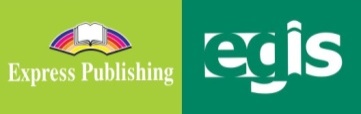 2020WSTĘP Civil Aviation to publikacja należąca do serii Career Paths. Podręczniki z tej serii polecane są dla uczniów techników lub innych szkół zawodowych o odpowiednim profilu oraz tych, którzy chcą rozwijać swoje umiejętności językowe w zakresie języka angielskiego zawodowego (vocational English). Autorzy serii założyli, że przystępujący do poznawania języka zawodowego znają już podstawy gramatyki języka angielskiego, a słownictwo ogólne mają opanowane na tyle, że potrafią się komunikować przynajmniej na podstawowym poziomie, wykorzystując właściwe funkcje językowe.Podręcznik podzielony został na trzy części: Book 1, Book 2 i Book 3, z których każda zawiera 15 rozdziałów. Poszczególne części odpowiadają kolejno poziomowi A1, A2 i B1 w Europejskim Systemie Opisu Kształcenia Językowego (Common European Framework of Reference for Languages).Prezentowany rozkład materiału (RM) podzielono w następujący sposób: znajomość środków językowych,rozumienie wypowiedzi & przetwarzanie wypowiedzi,tworzenie wypowiedzi i reagowanie na wypowiedzi, materiał ćwiczeniowy.Materiał zawarty w podręczniku w części Book 2 może być zrealizowany w trakcie ok. 30 godzin lekcyjnych (plus powtórki materiału i testy). W rozkładzie materiału (RM) zamieszczono informacje dotyczące każdej lekcji zawartej w podręczniku w odniesieniu do materiału tematyczno-leksykalnego (znajomość środków językowych) oraz ćwiczonych umiejętności językowych (rozumienie i przetwarzanie wypowiedzi oraz tworzenie wypowiedzi i reagowanie na nie). Na realizację każdego rozdziału (Unit) przeznaczono 2 godziny lekcyjne:pierwsza – wprowadzenie nowego słownictwa i praca z tekstem, co stanowi przygotowanie do kolejnej lekcji, podczas której uczeń będzie w sposób czynny korzystał z nowo poznanych słów i zwrotów; druga – rozwijanie umiejętności rozumienia ze słuchu oraz sprawności produktywnych, czyli mówienia i pisania, w tym odtwarzanie przez uczniów wysłuchanego dialogu, a następnie wielokrotne powtarzanie własnych wersji tego dialogu ze zmianą ról i wprowadzaniem nowych informacji szczegółowych. Mówienie często sprawia uczniom, zwłaszcza mniej zaawansowanym językowo, największe problemy. Z tego względu proponuje się, by na ćwiczenie tej sprawności językowej przeznaczyć możliwie dużo czasu. Samodzielne odegranie zadanej roli w języku angielskim zapewni uczniom nie tylko poczucie sukcesu i zadowolenia z siebie, ale będzie również motywacją do dalszej pracy. Rozwijanie umiejętności pisania to ostatni element każdego rozdziału, który nauczyciel może wykorzystać jako pracę domową. Po zrealizowaniu materiału w rozdziale uczeń jest przygotowany do wykonania zadania samodzielnie, zna potrzebne słownictwo i poznał wzór danej formy wypowiedzi pisemnej.Wiadomo, że w nauce, zwłaszcza języka obcego, bardzo ważne jest powtarzanie i utrwalanie nowopoznanego materiału. Stąd, po każdych trzech rozdziałach proponuje się jego powtórkę w dowolnej formie (np. ponowne odegranie ról, gry językowe wykorzystujące słownictwo zawodowe itp.) lub sprawdzian pokazujący stopień opanowania zrealizowanego materiału. W RM zaproponowano również poświęcenie jednej godziny dydaktycznej na lekcję organizacyjną. Dodatkowo w RM nauczyciel znajdzie propozycje tematów lekcji. Przedstawiony poniżej szczegółowy RM do podręcznika Civil Aviation – Book 2 jest propozycją i może być modyfikowany lub stanowić punkt wyjścia do konstruowania indywidualnych rozkładów materiału dostosowanych do konkretnych warunków i możliwości edukacyjnych uczniów. W RM zamieszczono również informacje dotyczące realizacji wymagań nowej podstawy programowej w zakresie języka obcego zawodowego (JOZ) (np. 1.1, 2a.1, 3b.1, 4a.3 itd., gdzie oznaczenie przed kropką odnosi się do efektów kształcenia, a oznaczenie po kropce – do kryteriów ich weryfikacji). Zabieg taki powoduje, że proponowany RM jest szczególnie pomocny dla nauczyciela w jego pracy dydaktycznej. Materiał dodatkowy (wyszczególniony w tabeli innym kolorem tła) to przede wszystkim Glossary (słowniczek) znajdujący się w podręczniku (po każdych 15 rozdziałach) oraz komponent cyfrowy, tzw. digibook, zawierający m.in. filmy dokumentalne. Kurs składa się z:podręcznika (Student’s Book), kompletu dwóch płyt CD do użytku w klasie (Class Audio CDs), które zawierają nagrania wszystkich dialogów prezentowanych w podręczniku,książki nauczyciela (Teacher’s Guide) ze szczegółowymi scenariuszami lekcji, zapisami nagrań oraz kluczem odpowiedzi do wszystkich zadań znajdujących się w podręczniku.Civil Aviation to podręcznik, który zapewni korzystającym z niego nie tylko doskonalenie znajomości języka angielskiego, ale także poszerzenie wiedzy w interesującym ich obszarze zawodowym. Rozkład materiału – seria CAREER PATHS: CIVIL AVIATIONBOOK 2STRONAZNAJOMOŚĆ ŚRODKÓW JĘZYKOWYCHROZUMIENIE WYPOWIEDZI& PRZETWARZANIE WYPOWIEDZITWORZENIE WYPOWIEDZI& REAGOWANIE NA WYPOWIEDZIMATERIAŁ DODATKO-WY**MATERIAŁ DODATKO-WY**DATA*ZNAJOMOŚĆ ŚRODKÓW JĘZYKOWYCHROZUMIENIE WYPOWIEDZI& PRZETWARZANIE WYPOWIEDZITWORZENIE WYPOWIEDZI& REAGOWANIE NA WYPOWIEDZIMATERIAŁ DODATKO-WY**MATERIAŁ DODATKO-WY**LEKCJA  1…………Temat lekcji: 1. Lekcja organizacyjna. Temat lekcji: 1. Lekcja organizacyjna. Temat lekcji: 1. Lekcja organizacyjna. Temat lekcji: 1. Lekcja organizacyjna. Temat lekcji: 1. Lekcja organizacyjna. UNIT 1 – Air traffic controlUNIT 1 – Air traffic controlUNIT 1 – Air traffic controlUNIT 1 – Air traffic controlUNIT 1 – Air traffic controlLEKCJE  2–3str. 4–5Leksyka i tematyka: słownictwo związane z kontrolą ruchu lotniczego: air traffic control, controller, air traffic, directing, clearance delivery, minimum, radar, traffic, vertical separation, lateral separation, longitudinal separation, NOTAMs, collision rzeczowniki: facility, individual, resume, individual, applicants, experience, responsibilities, takeoff, runways, safety, advisories, accident, qualifying exam, referencesczasowniki: apply, seek, pass, include, provide, maintain, draft, preventprzymiotniki: significant, selected, qualifying, up-to-date, informational zwroty, np. It’s about one of the NOTAMs from yesterday. We nearly had … . A pilot tried to … . 1.1, 6a.1, 6a.4, 6a.5Czytanie, słuchanie i mówienie: Attn: Glenview Airport seeks ATC controller (opis pracy, wymagania i zakres czynności) – odpowiedzi na pytania (wybór wielokrotny); zastępowanie wyróżnionych fragmentów zdań wyrazami/ wyrażeniami o podobnym znaczeniu (uzupełnianie brakujących liter); dobieranie podanych wyrazów/wyrażeń do luk w parach zdań (2 opcje); odpowiedź na pytanie otwarte Słuchanie, czytanie i pisanie:rozmowa między przełożoną i kontrolerem dot. incydentu na pasie startowym – zadanie typu P/F; uzupełnianie luk w dialogu 2a.1, 2a.2, 2b.1, 2b.2, 5.3, 6c.3, 6d.5, 6d.6Mówienie: opisywanie ilustracji + określanie ich związku z kontrolą ruchu lotniczegoodpowiedzi na pytania: kto jest odpowiedzialny za kontrolę ruchu lotniczego oraz jakie są dwa rodzaje separacji (w parach) dialog sterowany nt. incydentu na pasie startowym (odgrywanie ról przełożonej i kontrolera, na podstawie dialogu w ćw. 7) (w parach) odgrywanie własnych dialogów, w których przełożony rozmawia z kontrolerem o NOTAM, o zamknięciu pasa startowego i o możliwym wypadku (ćw. 8)Pisanie: raport nt. incydentu na pasie startowym (a report on the runway incident) zawierający m.in. opis incydentu i podjętych działań (na podstawie ćw. 8) 3a.1, 3a.3, 3a.4, 3a.5, 3b.1, 3b.3, 3b.4, 3b.5, 4a.1, 4a.2, 4a.3, 4a.4, 4a.7, 4a.8, 4b.2, 4b.8, 5.1, 5.3, 6b.2, 6d.5, 6d.6SB Book 2, Glossary – str. 34–39DigiBook – Unit 1LEKCJE  2–3str. 4–5Leksyka i tematyka: słownictwo związane z kontrolą ruchu lotniczego: air traffic control, controller, air traffic, directing, clearance delivery, minimum, radar, traffic, vertical separation, lateral separation, longitudinal separation, NOTAMs, collision rzeczowniki: facility, individual, resume, individual, applicants, experience, responsibilities, takeoff, runways, safety, advisories, accident, qualifying exam, referencesczasowniki: apply, seek, pass, include, provide, maintain, draft, preventprzymiotniki: significant, selected, qualifying, up-to-date, informational zwroty, np. It’s about one of the NOTAMs from yesterday. We nearly had … . A pilot tried to … . 1.1, 6a.1, 6a.4, 6a.5Czytanie, słuchanie i mówienie: Attn: Glenview Airport seeks ATC controller (opis pracy, wymagania i zakres czynności) – odpowiedzi na pytania (wybór wielokrotny); zastępowanie wyróżnionych fragmentów zdań wyrazami/ wyrażeniami o podobnym znaczeniu (uzupełnianie brakujących liter); dobieranie podanych wyrazów/wyrażeń do luk w parach zdań (2 opcje); odpowiedź na pytanie otwarte Słuchanie, czytanie i pisanie:rozmowa między przełożoną i kontrolerem dot. incydentu na pasie startowym – zadanie typu P/F; uzupełnianie luk w dialogu 2a.1, 2a.2, 2b.1, 2b.2, 5.3, 6c.3, 6d.5, 6d.6Mówienie: opisywanie ilustracji + określanie ich związku z kontrolą ruchu lotniczegoodpowiedzi na pytania: kto jest odpowiedzialny za kontrolę ruchu lotniczego oraz jakie są dwa rodzaje separacji (w parach) dialog sterowany nt. incydentu na pasie startowym (odgrywanie ról przełożonej i kontrolera, na podstawie dialogu w ćw. 7) (w parach) odgrywanie własnych dialogów, w których przełożony rozmawia z kontrolerem o NOTAM, o zamknięciu pasa startowego i o możliwym wypadku (ćw. 8)Pisanie: raport nt. incydentu na pasie startowym (a report on the runway incident) zawierający m.in. opis incydentu i podjętych działań (na podstawie ćw. 8) 3a.1, 3a.3, 3a.4, 3a.5, 3b.1, 3b.3, 3b.4, 3b.5, 4a.1, 4a.2, 4a.3, 4a.4, 4a.7, 4a.8, 4b.2, 4b.8, 5.1, 5.3, 6b.2, 6d.5, 6d.6LEKCJE  2–3……………………Leksyka i tematyka: słownictwo związane z kontrolą ruchu lotniczego: air traffic control, controller, air traffic, directing, clearance delivery, minimum, radar, traffic, vertical separation, lateral separation, longitudinal separation, NOTAMs, collision rzeczowniki: facility, individual, resume, individual, applicants, experience, responsibilities, takeoff, runways, safety, advisories, accident, qualifying exam, referencesczasowniki: apply, seek, pass, include, provide, maintain, draft, preventprzymiotniki: significant, selected, qualifying, up-to-date, informational zwroty, np. It’s about one of the NOTAMs from yesterday. We nearly had … . A pilot tried to … . 1.1, 6a.1, 6a.4, 6a.5Czytanie, słuchanie i mówienie: Attn: Glenview Airport seeks ATC controller (opis pracy, wymagania i zakres czynności) – odpowiedzi na pytania (wybór wielokrotny); zastępowanie wyróżnionych fragmentów zdań wyrazami/ wyrażeniami o podobnym znaczeniu (uzupełnianie brakujących liter); dobieranie podanych wyrazów/wyrażeń do luk w parach zdań (2 opcje); odpowiedź na pytanie otwarte Słuchanie, czytanie i pisanie:rozmowa między przełożoną i kontrolerem dot. incydentu na pasie startowym – zadanie typu P/F; uzupełnianie luk w dialogu 2a.1, 2a.2, 2b.1, 2b.2, 5.3, 6c.3, 6d.5, 6d.6Mówienie: opisywanie ilustracji + określanie ich związku z kontrolą ruchu lotniczegoodpowiedzi na pytania: kto jest odpowiedzialny za kontrolę ruchu lotniczego oraz jakie są dwa rodzaje separacji (w parach) dialog sterowany nt. incydentu na pasie startowym (odgrywanie ról przełożonej i kontrolera, na podstawie dialogu w ćw. 7) (w parach) odgrywanie własnych dialogów, w których przełożony rozmawia z kontrolerem o NOTAM, o zamknięciu pasa startowego i o możliwym wypadku (ćw. 8)Pisanie: raport nt. incydentu na pasie startowym (a report on the runway incident) zawierający m.in. opis incydentu i podjętych działań (na podstawie ćw. 8) 3a.1, 3a.3, 3a.4, 3a.5, 3b.1, 3b.3, 3b.4, 3b.5, 4a.1, 4a.2, 4a.3, 4a.4, 4a.7, 4a.8, 4b.2, 4b.8, 5.1, 5.3, 6b.2, 6d.5, 6d.6LEKCJE  2–3……………………Tematy lekcji: 1. Attn: Glenview Airport seeks ATC controller – słownictwo, praca z tekstem.                          2. Do you know which one I’m talking about? – ćwiczenia w słuchaniu i mówieniu. Pisanie – raportu nt. incydentu na pasie startowym (a report on 
                              the runway incident). Tematy lekcji: 1. Attn: Glenview Airport seeks ATC controller – słownictwo, praca z tekstem.                          2. Do you know which one I’m talking about? – ćwiczenia w słuchaniu i mówieniu. Pisanie – raportu nt. incydentu na pasie startowym (a report on 
                              the runway incident). Tematy lekcji: 1. Attn: Glenview Airport seeks ATC controller – słownictwo, praca z tekstem.                          2. Do you know which one I’m talking about? – ćwiczenia w słuchaniu i mówieniu. Pisanie – raportu nt. incydentu na pasie startowym (a report on 
                              the runway incident). Tematy lekcji: 1. Attn: Glenview Airport seeks ATC controller – słownictwo, praca z tekstem.                          2. Do you know which one I’m talking about? – ćwiczenia w słuchaniu i mówieniu. Pisanie – raportu nt. incydentu na pasie startowym (a report on 
                              the runway incident). STRONAZNAJOMOŚĆ ŚRODKÓW JĘZYKOWYCHROZUMIENIE WYPOWIEDZI& PRZETWARZANIE WYPOWIEDZITWORZENIE WYPOWIEDZI& REAGOWANIE NA WYPOWIEDZIMATERIAŁ DODATKO-WY**MATERIAŁ DODATKO-WY**DATA*ZNAJOMOŚĆ ŚRODKÓW JĘZYKOWYCHROZUMIENIE WYPOWIEDZI& PRZETWARZANIE WYPOWIEDZITWORZENIE WYPOWIEDZI& REAGOWANIE NA WYPOWIEDZIMATERIAŁ DODATKO-WY**MATERIAŁ DODATKO-WY**UNIT 2 – Flight plansUNIT 2 – Flight plansUNIT 2 – Flight plansUNIT 2 – Flight plansUNIT 2 – Flight plansLEKCJE  4–5str. 6–7Leksyka i tematyka: słownictwo związane z planami lotów: departure point and time, arrival point and time, route, flight time, ground time, time en route, block time, fuel details, burn-off, airways routing, payload, off-to-on time, center-stored flight plan systemrzeczowniki: flight identification, limit, luggage items, weather concerns, aircraft modelczasowniki: necessitate, increase, lighten upprzymiotniki: international, detailed, universal przysłówek: primarily zwroty, np. I saw your note about the … . I was worried about the …, too. That’s a good idea.1.1, 6a.1, 6a.4, 6a.5Czytanie, słuchanie i mówienie: Farwell Airport Flight Plan (plan lotu ze wszystkimi wymaganymi danymi) – zadanie typu P/F; dobieranie definicji do podanych wyrazów/wyrażeń; dobieranie podanych wyrazów/wyrażeń do luk w parach zdań (2 opcje); odpowiedź na pytanie otwarte Słuchanie, czytanie i pisanie:rozmowa między pilotem i drugim pilotem dot. przeglądu planu lotu – odpowiedzi na pytania (wybór wielokrotny); uzupełnianie luk w dialogu 2a.1, 2a.2, 2b.1, 2b.2, 5.3, 6c.3, 6d.5, 6d.6Mówienie: opisywanie ilustracji i czynności przedstawionych na ilustracjach + określanie ich związku z planami lotówodpowiedzi na pytania: jak się nazywa czas, jaki samolot spędza na lotnisku, oraz co musi być załadowane do samolotu między lotami(w parach) dialog sterowany nt. przeglądu planu lotu (odgrywanie ról pilota i drugiego pilota, na podstawie dialogu w ćw. 7) (w parach) odgrywanie własnych dialogów, w których pilot rozmawia z drugim pilotem o planie lotu, o ciężarze płatnym samolotu i o pogodzie (ćw. 8)Pisanie: informacja dla pasażerów o ciężarze płatnym samolotu (a passenger notice about payload) zawierająca: nazwę linii lotniczych, numer lotu, datę lotu, oczekiwany czas w trasie i ograniczenia dot. bagażu (na podstawie ćw. 8) 3a.1, 3a.3, 3a.4, 3a.5, 3b.1, 3b.2, 3b.4, 3b.5, 4a.1, 4a.2, 4a.3, 4a.7, 4a.8, 4b.2, 4b.8, 5.1, 5.3, 6b.2, 6d.5, 6d.6SB Book 2, Glossary – str. 34–39DigiBook – Unit 2LEKCJE  4–5str. 6–7Leksyka i tematyka: słownictwo związane z planami lotów: departure point and time, arrival point and time, route, flight time, ground time, time en route, block time, fuel details, burn-off, airways routing, payload, off-to-on time, center-stored flight plan systemrzeczowniki: flight identification, limit, luggage items, weather concerns, aircraft modelczasowniki: necessitate, increase, lighten upprzymiotniki: international, detailed, universal przysłówek: primarily zwroty, np. I saw your note about the … . I was worried about the …, too. That’s a good idea.1.1, 6a.1, 6a.4, 6a.5Czytanie, słuchanie i mówienie: Farwell Airport Flight Plan (plan lotu ze wszystkimi wymaganymi danymi) – zadanie typu P/F; dobieranie definicji do podanych wyrazów/wyrażeń; dobieranie podanych wyrazów/wyrażeń do luk w parach zdań (2 opcje); odpowiedź na pytanie otwarte Słuchanie, czytanie i pisanie:rozmowa między pilotem i drugim pilotem dot. przeglądu planu lotu – odpowiedzi na pytania (wybór wielokrotny); uzupełnianie luk w dialogu 2a.1, 2a.2, 2b.1, 2b.2, 5.3, 6c.3, 6d.5, 6d.6Mówienie: opisywanie ilustracji i czynności przedstawionych na ilustracjach + określanie ich związku z planami lotówodpowiedzi na pytania: jak się nazywa czas, jaki samolot spędza na lotnisku, oraz co musi być załadowane do samolotu między lotami(w parach) dialog sterowany nt. przeglądu planu lotu (odgrywanie ról pilota i drugiego pilota, na podstawie dialogu w ćw. 7) (w parach) odgrywanie własnych dialogów, w których pilot rozmawia z drugim pilotem o planie lotu, o ciężarze płatnym samolotu i o pogodzie (ćw. 8)Pisanie: informacja dla pasażerów o ciężarze płatnym samolotu (a passenger notice about payload) zawierająca: nazwę linii lotniczych, numer lotu, datę lotu, oczekiwany czas w trasie i ograniczenia dot. bagażu (na podstawie ćw. 8) 3a.1, 3a.3, 3a.4, 3a.5, 3b.1, 3b.2, 3b.4, 3b.5, 4a.1, 4a.2, 4a.3, 4a.7, 4a.8, 4b.2, 4b.8, 5.1, 5.3, 6b.2, 6d.5, 6d.6LEKCJE  4–5……………………Leksyka i tematyka: słownictwo związane z planami lotów: departure point and time, arrival point and time, route, flight time, ground time, time en route, block time, fuel details, burn-off, airways routing, payload, off-to-on time, center-stored flight plan systemrzeczowniki: flight identification, limit, luggage items, weather concerns, aircraft modelczasowniki: necessitate, increase, lighten upprzymiotniki: international, detailed, universal przysłówek: primarily zwroty, np. I saw your note about the … . I was worried about the …, too. That’s a good idea.1.1, 6a.1, 6a.4, 6a.5Czytanie, słuchanie i mówienie: Farwell Airport Flight Plan (plan lotu ze wszystkimi wymaganymi danymi) – zadanie typu P/F; dobieranie definicji do podanych wyrazów/wyrażeń; dobieranie podanych wyrazów/wyrażeń do luk w parach zdań (2 opcje); odpowiedź na pytanie otwarte Słuchanie, czytanie i pisanie:rozmowa między pilotem i drugim pilotem dot. przeglądu planu lotu – odpowiedzi na pytania (wybór wielokrotny); uzupełnianie luk w dialogu 2a.1, 2a.2, 2b.1, 2b.2, 5.3, 6c.3, 6d.5, 6d.6Mówienie: opisywanie ilustracji i czynności przedstawionych na ilustracjach + określanie ich związku z planami lotówodpowiedzi na pytania: jak się nazywa czas, jaki samolot spędza na lotnisku, oraz co musi być załadowane do samolotu między lotami(w parach) dialog sterowany nt. przeglądu planu lotu (odgrywanie ról pilota i drugiego pilota, na podstawie dialogu w ćw. 7) (w parach) odgrywanie własnych dialogów, w których pilot rozmawia z drugim pilotem o planie lotu, o ciężarze płatnym samolotu i o pogodzie (ćw. 8)Pisanie: informacja dla pasażerów o ciężarze płatnym samolotu (a passenger notice about payload) zawierająca: nazwę linii lotniczych, numer lotu, datę lotu, oczekiwany czas w trasie i ograniczenia dot. bagażu (na podstawie ćw. 8) 3a.1, 3a.3, 3a.4, 3a.5, 3b.1, 3b.2, 3b.4, 3b.5, 4a.1, 4a.2, 4a.3, 4a.7, 4a.8, 4b.2, 4b.8, 5.1, 5.3, 6b.2, 6d.5, 6d.6LEKCJE  4–5……………………Tematy lekcji: 1. Farwell Airport Flight Plan – słownictwo, praca z tekstem.                          2. Have you read the flight plan? – ćwiczenia w słuchaniu i mówieniu. Pisanie – informacja dla pasażerów o ciężarze płatnym samolotu 
                              (a passenger notice about payload). Tematy lekcji: 1. Farwell Airport Flight Plan – słownictwo, praca z tekstem.                          2. Have you read the flight plan? – ćwiczenia w słuchaniu i mówieniu. Pisanie – informacja dla pasażerów o ciężarze płatnym samolotu 
                              (a passenger notice about payload). Tematy lekcji: 1. Farwell Airport Flight Plan – słownictwo, praca z tekstem.                          2. Have you read the flight plan? – ćwiczenia w słuchaniu i mówieniu. Pisanie – informacja dla pasażerów o ciężarze płatnym samolotu 
                              (a passenger notice about payload). Tematy lekcji: 1. Farwell Airport Flight Plan – słownictwo, praca z tekstem.                          2. Have you read the flight plan? – ćwiczenia w słuchaniu i mówieniu. Pisanie – informacja dla pasażerów o ciężarze płatnym samolotu 
                              (a passenger notice about payload). STRONAZNAJOMOŚĆ ŚRODKÓW JĘZYKOWYCHROZUMIENIE WYPOWIEDZI& PRZETWARZANIE WYPOWIEDZITWORZENIE WYPOWIEDZI& REAGOWANIE NA WYPOWIEDZIMATERIAŁ DODATKO-WY**DATA*ZNAJOMOŚĆ ŚRODKÓW JĘZYKOWYCHROZUMIENIE WYPOWIEDZI& PRZETWARZANIE WYPOWIEDZITWORZENIE WYPOWIEDZI& REAGOWANIE NA WYPOWIEDZIMATERIAŁ DODATKO-WY**UNIT 3 – Weather conditionsUNIT 3 – Weather conditionsUNIT 3 – Weather conditionsUNIT 3 – Weather conditionsUNIT 3 – Weather conditionsLEKCJE  6–7str. 8–9Leksyka i tematyka: słownictwo związane z pogodą: meteorology, weather forecast, temperature, predict, precipitation, visibility, wind speeds, weather fronts, Visual Meteorological Conditions (VMC), Instrument Meteorological Conditions (IMC), atmospheric pressure rzeczowniki: weather updates, aviation, in advance, destination locationswyrażenie: keep track ofczasowniki: update, serve, specialize, predict, provide, check, select, generateprzymiotniki: up-to-date, current, personalized, daily, averageprzysłówek: constantlyzwroty, np. Can you check the weather … ? We’re expecting … . We ran into a … . 1.1, 6a.1, 6a.4, 6a.5Czytanie, słuchanie i mówienie: Weather Watcher (strona internetowa z informacjami, czym zajmuje się firma) – odpowiedzi na pytania (wybór wielokrotny); dobieranie definicji do podanych wyrazów; zastępowanie wyróżnionych fragmentów zdań wyrazami/wyrażeniami o podobnym znaczeniu (uzupełnianie brakujących liter); odpowiedź na pytanie otwarte Słuchanie, czytanie i pisanie:rozmowa między pilotem i drugim pilotem dot. przygotowania do startu i pogody podczas lotu – zadanie typu P/F; uzupełnianie luk w dialogu 2a.1, 2a.2, 2b.1, 2b.2, 5.3, 6c.3, 6d.5, 6d.6Mówienie: opisywanie ilustracji i czynności przedstawionych na ilustracjach + określanie ich związku z pogodąodpowiedzi na pytania: jak nazywamy obszar między dwoma różnymi rodzajami pogody oraz jaki wpływ na samolot może mieć ulewny deszcz (w parach) dialog sterowany nt. przygotowania do startu i pogody podczas lotu (odgrywanie ról pilota i drugiego pilota, na podstawie dialogu w ćw. 7) (w parach) odgrywanie własnych dialogów, w których pilot rozmawia z drugim pilotem o komunikacie meteorologicznym, o spodziewanych warunkach i o pogodzie podczas poprzedniego lotu (ćw. 8)Pisanie: dziennik pilota (the pilot’s log) zawierający wpis dot. spodziewanych warunków pogodowych podczas lotu (na podstawie ćw. 8) 3a.1, 3b.3, 3b.4, 3a.5, 3b.1, 3b.4, 3b.5, 4a.1, 4a.2, 4a.3, 4a.5, 4a.7, 4a.8, 4b.2, 4b.8, 5.1, 5.3, 6b.2, 6d.5, 6d.6SB Book 2, Glossary – str. 34–39DigiBook – Unit 3LEKCJE  6–7str. 8–9Leksyka i tematyka: słownictwo związane z pogodą: meteorology, weather forecast, temperature, predict, precipitation, visibility, wind speeds, weather fronts, Visual Meteorological Conditions (VMC), Instrument Meteorological Conditions (IMC), atmospheric pressure rzeczowniki: weather updates, aviation, in advance, destination locationswyrażenie: keep track ofczasowniki: update, serve, specialize, predict, provide, check, select, generateprzymiotniki: up-to-date, current, personalized, daily, averageprzysłówek: constantlyzwroty, np. Can you check the weather … ? We’re expecting … . We ran into a … . 1.1, 6a.1, 6a.4, 6a.5Czytanie, słuchanie i mówienie: Weather Watcher (strona internetowa z informacjami, czym zajmuje się firma) – odpowiedzi na pytania (wybór wielokrotny); dobieranie definicji do podanych wyrazów; zastępowanie wyróżnionych fragmentów zdań wyrazami/wyrażeniami o podobnym znaczeniu (uzupełnianie brakujących liter); odpowiedź na pytanie otwarte Słuchanie, czytanie i pisanie:rozmowa między pilotem i drugim pilotem dot. przygotowania do startu i pogody podczas lotu – zadanie typu P/F; uzupełnianie luk w dialogu 2a.1, 2a.2, 2b.1, 2b.2, 5.3, 6c.3, 6d.5, 6d.6Mówienie: opisywanie ilustracji i czynności przedstawionych na ilustracjach + określanie ich związku z pogodąodpowiedzi na pytania: jak nazywamy obszar między dwoma różnymi rodzajami pogody oraz jaki wpływ na samolot może mieć ulewny deszcz (w parach) dialog sterowany nt. przygotowania do startu i pogody podczas lotu (odgrywanie ról pilota i drugiego pilota, na podstawie dialogu w ćw. 7) (w parach) odgrywanie własnych dialogów, w których pilot rozmawia z drugim pilotem o komunikacie meteorologicznym, o spodziewanych warunkach i o pogodzie podczas poprzedniego lotu (ćw. 8)Pisanie: dziennik pilota (the pilot’s log) zawierający wpis dot. spodziewanych warunków pogodowych podczas lotu (na podstawie ćw. 8) 3a.1, 3b.3, 3b.4, 3a.5, 3b.1, 3b.4, 3b.5, 4a.1, 4a.2, 4a.3, 4a.5, 4a.7, 4a.8, 4b.2, 4b.8, 5.1, 5.3, 6b.2, 6d.5, 6d.6LEKCJE  6–7……………………Leksyka i tematyka: słownictwo związane z pogodą: meteorology, weather forecast, temperature, predict, precipitation, visibility, wind speeds, weather fronts, Visual Meteorological Conditions (VMC), Instrument Meteorological Conditions (IMC), atmospheric pressure rzeczowniki: weather updates, aviation, in advance, destination locationswyrażenie: keep track ofczasowniki: update, serve, specialize, predict, provide, check, select, generateprzymiotniki: up-to-date, current, personalized, daily, averageprzysłówek: constantlyzwroty, np. Can you check the weather … ? We’re expecting … . We ran into a … . 1.1, 6a.1, 6a.4, 6a.5Czytanie, słuchanie i mówienie: Weather Watcher (strona internetowa z informacjami, czym zajmuje się firma) – odpowiedzi na pytania (wybór wielokrotny); dobieranie definicji do podanych wyrazów; zastępowanie wyróżnionych fragmentów zdań wyrazami/wyrażeniami o podobnym znaczeniu (uzupełnianie brakujących liter); odpowiedź na pytanie otwarte Słuchanie, czytanie i pisanie:rozmowa między pilotem i drugim pilotem dot. przygotowania do startu i pogody podczas lotu – zadanie typu P/F; uzupełnianie luk w dialogu 2a.1, 2a.2, 2b.1, 2b.2, 5.3, 6c.3, 6d.5, 6d.6Mówienie: opisywanie ilustracji i czynności przedstawionych na ilustracjach + określanie ich związku z pogodąodpowiedzi na pytania: jak nazywamy obszar między dwoma różnymi rodzajami pogody oraz jaki wpływ na samolot może mieć ulewny deszcz (w parach) dialog sterowany nt. przygotowania do startu i pogody podczas lotu (odgrywanie ról pilota i drugiego pilota, na podstawie dialogu w ćw. 7) (w parach) odgrywanie własnych dialogów, w których pilot rozmawia z drugim pilotem o komunikacie meteorologicznym, o spodziewanych warunkach i o pogodzie podczas poprzedniego lotu (ćw. 8)Pisanie: dziennik pilota (the pilot’s log) zawierający wpis dot. spodziewanych warunków pogodowych podczas lotu (na podstawie ćw. 8) 3a.1, 3b.3, 3b.4, 3a.5, 3b.1, 3b.4, 3b.5, 4a.1, 4a.2, 4a.3, 4a.5, 4a.7, 4a.8, 4b.2, 4b.8, 5.1, 5.3, 6b.2, 6d.5, 6d.6LEKCJE  6–7……………………Tematy lekcji: 1. Weather Watcher – słownictwo, praca z tekstem.                          2. Is everything ready to go? – ćwiczenia w słuchaniu i mówieniu. Pisanie – wpis do dziennika pilota (the pilot’s log) nt. warunków pogodowych.Tematy lekcji: 1. Weather Watcher – słownictwo, praca z tekstem.                          2. Is everything ready to go? – ćwiczenia w słuchaniu i mówieniu. Pisanie – wpis do dziennika pilota (the pilot’s log) nt. warunków pogodowych.Tematy lekcji: 1. Weather Watcher – słownictwo, praca z tekstem.                          2. Is everything ready to go? – ćwiczenia w słuchaniu i mówieniu. Pisanie – wpis do dziennika pilota (the pilot’s log) nt. warunków pogodowych.Tematy lekcji: 1. Weather Watcher – słownictwo, praca z tekstem.                          2. Is everything ready to go? – ćwiczenia w słuchaniu i mówieniu. Pisanie – wpis do dziennika pilota (the pilot’s log) nt. warunków pogodowych.LEKCJA  8…………Temat lekcji: 1. Powtórka materiału. / Test.Temat lekcji: 1. Powtórka materiału. / Test.Temat lekcji: 1. Powtórka materiału. / Test.Temat lekcji: 1. Powtórka materiału. / Test.Temat lekcji: 1. Powtórka materiału. / Test.STRONAZNAJOMOŚĆ ŚRODKÓW JĘZYKOWYCHROZUMIENIE WYPOWIEDZI& PRZETWARZANIE WYPOWIEDZITWORZENIE WYPOWIEDZI& REAGOWANIE NA WYPOWIEDZIMATERIAŁ DODATKO-WY**DATA*ZNAJOMOŚĆ ŚRODKÓW JĘZYKOWYCHROZUMIENIE WYPOWIEDZI& PRZETWARZANIE WYPOWIEDZITWORZENIE WYPOWIEDZI& REAGOWANIE NA WYPOWIEDZIMATERIAŁ DODATKO-WY**UNIT 4 – Pre-flight checkUNIT 4 – Pre-flight checkUNIT 4 – Pre-flight checkUNIT 4 – Pre-flight checkUNIT 4 – Pre-flight checkLEKCJE  9–10str. 10–11Leksyka i tematyka: słownictwo związane z kontrolą samolotu przed wylotem: pre-flight check, cockpit check, emergency equipment check, walk-around, tire check, external problems, wear, surface damage, fan blade, log book, excessive, maintenance rzeczowniki: aircraft interior, good condition, safety devices, cockpit instruments, scratches, dents, turbojetczasowniki: become, avoidprzymiotniki: additional, clear, general, notable, minor, serious, visible, recent, bent, dangerous, immediate przysłówki: slightly, probably zwroty, np. Can we discuss … ? I agree … . I’m concerned about … . 1.1, 6a.1, 6a.4, 6a.5Czytanie, słuchanie i mówienie: Pre-flight check notes (uwagi dot. kontroli przed lotem w celu oceny stanu samolotu) – odpowiedzi na pytania (wybór wielokrotny); zastępowanie wyróżnionych fragmentów zdań wyrazami o podobnym znaczeniu (uzupełnianie brakujących liter); dobieranie podanych wyrazów/wyrażeń do luk w parach zdań (2 opcje); odpowiedź na pytanie otwarte Słuchanie, czytanie i pisanie:rozmowa między drugim pilotem i panią kapitan dot. uwag po przeprowadzonej przed wylotem kontroli – zadanie typu P/F; uzupełnianie luk w dialogu 2a.1, 2a.2, 2b.1, 2b.2, 5.3, 6c.3, 6d.5, 6d.6Mówienie: opisywanie ilustracji i czynności przedstawionych na ilustracjach + określanie ich związku z kontrolą samolotu przed wylotemodpowiedzi na pytania: co załoga musi skontrolować przed startem samolotu oraz gdzie pilot trzyma zapis kontroli lotu, napraw, konserwacji(w parach) dialog sterowany nt. uwag po kontroli przeprowadzonej przed wylotem (odgrywanie ról drugiego pilota i pani kapitan, na podstawie dialogu w ćw. 7) (w parach) odgrywanie własnych dialogów, w których drugi pilot rozmawia z kapitanem o kontroli samolotu przed wylotem, o zauważonych problemach oraz o ich wadze (ćw. 8)Pisanie: wniosek o konserwację (the maintenance request) samolotu zawierająca dane dot. zgłoszenia, problemy zauważone podczas kontroli przed wylotem i wnioskowany zakres prac (na podstawie ćw. 8) 3a.1, 3a.3, 3a.4, 3a.5, 3b.1, 3b.4, 3b.5, 4a.1, 4a.2, 4a.3, 4a.4, 4a.5, 4a.6, 4a.7, 4a.8, 4b.2, 4b.8, 5.1, 5.3, 6b.2, 6d.5, 6d.6SB Book 2, Glossary – str. 34–39DigiBook – Unit 4LEKCJE  9–10str. 10–11Leksyka i tematyka: słownictwo związane z kontrolą samolotu przed wylotem: pre-flight check, cockpit check, emergency equipment check, walk-around, tire check, external problems, wear, surface damage, fan blade, log book, excessive, maintenance rzeczowniki: aircraft interior, good condition, safety devices, cockpit instruments, scratches, dents, turbojetczasowniki: become, avoidprzymiotniki: additional, clear, general, notable, minor, serious, visible, recent, bent, dangerous, immediate przysłówki: slightly, probably zwroty, np. Can we discuss … ? I agree … . I’m concerned about … . 1.1, 6a.1, 6a.4, 6a.5Czytanie, słuchanie i mówienie: Pre-flight check notes (uwagi dot. kontroli przed lotem w celu oceny stanu samolotu) – odpowiedzi na pytania (wybór wielokrotny); zastępowanie wyróżnionych fragmentów zdań wyrazami o podobnym znaczeniu (uzupełnianie brakujących liter); dobieranie podanych wyrazów/wyrażeń do luk w parach zdań (2 opcje); odpowiedź na pytanie otwarte Słuchanie, czytanie i pisanie:rozmowa między drugim pilotem i panią kapitan dot. uwag po przeprowadzonej przed wylotem kontroli – zadanie typu P/F; uzupełnianie luk w dialogu 2a.1, 2a.2, 2b.1, 2b.2, 5.3, 6c.3, 6d.5, 6d.6Mówienie: opisywanie ilustracji i czynności przedstawionych na ilustracjach + określanie ich związku z kontrolą samolotu przed wylotemodpowiedzi na pytania: co załoga musi skontrolować przed startem samolotu oraz gdzie pilot trzyma zapis kontroli lotu, napraw, konserwacji(w parach) dialog sterowany nt. uwag po kontroli przeprowadzonej przed wylotem (odgrywanie ról drugiego pilota i pani kapitan, na podstawie dialogu w ćw. 7) (w parach) odgrywanie własnych dialogów, w których drugi pilot rozmawia z kapitanem o kontroli samolotu przed wylotem, o zauważonych problemach oraz o ich wadze (ćw. 8)Pisanie: wniosek o konserwację (the maintenance request) samolotu zawierająca dane dot. zgłoszenia, problemy zauważone podczas kontroli przed wylotem i wnioskowany zakres prac (na podstawie ćw. 8) 3a.1, 3a.3, 3a.4, 3a.5, 3b.1, 3b.4, 3b.5, 4a.1, 4a.2, 4a.3, 4a.4, 4a.5, 4a.6, 4a.7, 4a.8, 4b.2, 4b.8, 5.1, 5.3, 6b.2, 6d.5, 6d.6LEKCJE  9–10……………………Leksyka i tematyka: słownictwo związane z kontrolą samolotu przed wylotem: pre-flight check, cockpit check, emergency equipment check, walk-around, tire check, external problems, wear, surface damage, fan blade, log book, excessive, maintenance rzeczowniki: aircraft interior, good condition, safety devices, cockpit instruments, scratches, dents, turbojetczasowniki: become, avoidprzymiotniki: additional, clear, general, notable, minor, serious, visible, recent, bent, dangerous, immediate przysłówki: slightly, probably zwroty, np. Can we discuss … ? I agree … . I’m concerned about … . 1.1, 6a.1, 6a.4, 6a.5Czytanie, słuchanie i mówienie: Pre-flight check notes (uwagi dot. kontroli przed lotem w celu oceny stanu samolotu) – odpowiedzi na pytania (wybór wielokrotny); zastępowanie wyróżnionych fragmentów zdań wyrazami o podobnym znaczeniu (uzupełnianie brakujących liter); dobieranie podanych wyrazów/wyrażeń do luk w parach zdań (2 opcje); odpowiedź na pytanie otwarte Słuchanie, czytanie i pisanie:rozmowa między drugim pilotem i panią kapitan dot. uwag po przeprowadzonej przed wylotem kontroli – zadanie typu P/F; uzupełnianie luk w dialogu 2a.1, 2a.2, 2b.1, 2b.2, 5.3, 6c.3, 6d.5, 6d.6Mówienie: opisywanie ilustracji i czynności przedstawionych na ilustracjach + określanie ich związku z kontrolą samolotu przed wylotemodpowiedzi na pytania: co załoga musi skontrolować przed startem samolotu oraz gdzie pilot trzyma zapis kontroli lotu, napraw, konserwacji(w parach) dialog sterowany nt. uwag po kontroli przeprowadzonej przed wylotem (odgrywanie ról drugiego pilota i pani kapitan, na podstawie dialogu w ćw. 7) (w parach) odgrywanie własnych dialogów, w których drugi pilot rozmawia z kapitanem o kontroli samolotu przed wylotem, o zauważonych problemach oraz o ich wadze (ćw. 8)Pisanie: wniosek o konserwację (the maintenance request) samolotu zawierająca dane dot. zgłoszenia, problemy zauważone podczas kontroli przed wylotem i wnioskowany zakres prac (na podstawie ćw. 8) 3a.1, 3a.3, 3a.4, 3a.5, 3b.1, 3b.4, 3b.5, 4a.1, 4a.2, 4a.3, 4a.4, 4a.5, 4a.6, 4a.7, 4a.8, 4b.2, 4b.8, 5.1, 5.3, 6b.2, 6d.5, 6d.6LEKCJE  9–10……………………Tematy lekcji: 1. Pre-flight check notes – słownictwo, praca z tekstem.                          2. Are these external problems? – ćwiczenia w słuchaniu i mówieniu. Pisanie – wniosek o konserwację (the maintenance request) samolotu.Tematy lekcji: 1. Pre-flight check notes – słownictwo, praca z tekstem.                          2. Are these external problems? – ćwiczenia w słuchaniu i mówieniu. Pisanie – wniosek o konserwację (the maintenance request) samolotu.Tematy lekcji: 1. Pre-flight check notes – słownictwo, praca z tekstem.                          2. Are these external problems? – ćwiczenia w słuchaniu i mówieniu. Pisanie – wniosek o konserwację (the maintenance request) samolotu.Tematy lekcji: 1. Pre-flight check notes – słownictwo, praca z tekstem.                          2. Are these external problems? – ćwiczenia w słuchaniu i mówieniu. Pisanie – wniosek o konserwację (the maintenance request) samolotu.STRONAZNAJOMOŚĆ ŚRODKÓW JĘZYKOWYCHROZUMIENIE WYPOWIEDZI& PRZETWARZANIE WYPOWIEDZITWORZENIE WYPOWIEDZI& REAGOWANIE NA WYPOWIEDZIMATERIAŁ DODATKO-WY**DATA*ZNAJOMOŚĆ ŚRODKÓW JĘZYKOWYCHROZUMIENIE WYPOWIEDZI& PRZETWARZANIE WYPOWIEDZITWORZENIE WYPOWIEDZI& REAGOWANIE NA WYPOWIEDZIMATERIAŁ DODATKO-WY**UNIT 5 – Weather reportsUNIT 5 – Weather reportsUNIT 5 – Weather reportsUNIT 5 – Weather reportsUNIT 5 – Weather reportsLEKCJE  11–12str. 12–13Leksyka i tematyka: słownictwo związane z komunikatami meteorologicznymi: weather report, wind, wind direction, storm, snow, slush, fog, gusts, cloud cover, rain, hail, runway contamination, ice, hydroplane rzeczowniki: weather data, overcast, visibility, temperature, thunderstorms, tires, potentialwyrażenia: in effect, on the groundczasowniki: expect, reduceprzymiotniki: current, heavy, occasional, severe, possible, standing, increased, wet, patchyzwroty, np. Request … . Temperature is … . Any delays?1.1, 6a.1, 6a.4, 6a.5Czytanie, słuchanie i mówienie: Weather reports (komunikaty meteorologiczne nt. warunków pogodowych dla podanych lotów) – zadanie typu P/F; dobieranie definicji do podanych wyrazów/wyrażeń; dobieranie podanych wyrazów do luk w parach zdań (2 opcje); odpowiedź na pytanie otwarte Słuchanie, czytanie i pisanie:rozmowa między panią pilot i kontrolerem lotów dot. prośby o podanie aktualnych warunków pogodowych – odpowiedzi na pytania (wybór wielokrotny); uzupełnianie luk w dialogu 2a.1, 2a.2, 2b.1, 2b.2, 5.3, 6c.3, 6d.5, 6d.6Mówienie: opisywanie ilustracji i czynności przedstawionych na ilustracjach + określanie ich związku z komunikatami meteorologicznymiodpowiedzi na pytania: jakie warunki pogodowe mogą bardzo utrudniać latanie oraz dlaczego ważne jest, by pilot wiedział, jakiej pogody oczekiwać(w parach) dialog sterowany nt. prośby o podanie aktualnych warunków pogodowych (odgrywanie ról pani pilot i kontrolera lotów, na podstawie dialogu w ćw. 7) (w parach) odgrywanie własnych dialogów, w których pilot rozmawia z kontrolerem lotów o warunkach pogodowych, o wietrze oraz o opóźnieniach lotów (ćw. 8)Pisanie: komunikat meteorologiczny (the weather report) zawierający szczegółowe dane pogodowe dla lotniska Hayfield Airport (na podstawie tekstu i ćw. 8) 3a.1, 3a.3, 3a.4, 3a.5, 3b.1, 3b.4, 3b.5, 4a.1, 4a.2, 4a.3, 4a.7, 4a.8, 4b.2, 4b.7, 4b.8, 5.1, 5.3, 6b.2, 6d.5, 6d.6SB Book 2, Glossary – str. 34–39DigiBook – Unit 5LEKCJE  11–12str. 12–13Leksyka i tematyka: słownictwo związane z komunikatami meteorologicznymi: weather report, wind, wind direction, storm, snow, slush, fog, gusts, cloud cover, rain, hail, runway contamination, ice, hydroplane rzeczowniki: weather data, overcast, visibility, temperature, thunderstorms, tires, potentialwyrażenia: in effect, on the groundczasowniki: expect, reduceprzymiotniki: current, heavy, occasional, severe, possible, standing, increased, wet, patchyzwroty, np. Request … . Temperature is … . Any delays?1.1, 6a.1, 6a.4, 6a.5Czytanie, słuchanie i mówienie: Weather reports (komunikaty meteorologiczne nt. warunków pogodowych dla podanych lotów) – zadanie typu P/F; dobieranie definicji do podanych wyrazów/wyrażeń; dobieranie podanych wyrazów do luk w parach zdań (2 opcje); odpowiedź na pytanie otwarte Słuchanie, czytanie i pisanie:rozmowa między panią pilot i kontrolerem lotów dot. prośby o podanie aktualnych warunków pogodowych – odpowiedzi na pytania (wybór wielokrotny); uzupełnianie luk w dialogu 2a.1, 2a.2, 2b.1, 2b.2, 5.3, 6c.3, 6d.5, 6d.6Mówienie: opisywanie ilustracji i czynności przedstawionych na ilustracjach + określanie ich związku z komunikatami meteorologicznymiodpowiedzi na pytania: jakie warunki pogodowe mogą bardzo utrudniać latanie oraz dlaczego ważne jest, by pilot wiedział, jakiej pogody oczekiwać(w parach) dialog sterowany nt. prośby o podanie aktualnych warunków pogodowych (odgrywanie ról pani pilot i kontrolera lotów, na podstawie dialogu w ćw. 7) (w parach) odgrywanie własnych dialogów, w których pilot rozmawia z kontrolerem lotów o warunkach pogodowych, o wietrze oraz o opóźnieniach lotów (ćw. 8)Pisanie: komunikat meteorologiczny (the weather report) zawierający szczegółowe dane pogodowe dla lotniska Hayfield Airport (na podstawie tekstu i ćw. 8) 3a.1, 3a.3, 3a.4, 3a.5, 3b.1, 3b.4, 3b.5, 4a.1, 4a.2, 4a.3, 4a.7, 4a.8, 4b.2, 4b.7, 4b.8, 5.1, 5.3, 6b.2, 6d.5, 6d.6LEKCJE  11–12……………………Leksyka i tematyka: słownictwo związane z komunikatami meteorologicznymi: weather report, wind, wind direction, storm, snow, slush, fog, gusts, cloud cover, rain, hail, runway contamination, ice, hydroplane rzeczowniki: weather data, overcast, visibility, temperature, thunderstorms, tires, potentialwyrażenia: in effect, on the groundczasowniki: expect, reduceprzymiotniki: current, heavy, occasional, severe, possible, standing, increased, wet, patchyzwroty, np. Request … . Temperature is … . Any delays?1.1, 6a.1, 6a.4, 6a.5Czytanie, słuchanie i mówienie: Weather reports (komunikaty meteorologiczne nt. warunków pogodowych dla podanych lotów) – zadanie typu P/F; dobieranie definicji do podanych wyrazów/wyrażeń; dobieranie podanych wyrazów do luk w parach zdań (2 opcje); odpowiedź na pytanie otwarte Słuchanie, czytanie i pisanie:rozmowa między panią pilot i kontrolerem lotów dot. prośby o podanie aktualnych warunków pogodowych – odpowiedzi na pytania (wybór wielokrotny); uzupełnianie luk w dialogu 2a.1, 2a.2, 2b.1, 2b.2, 5.3, 6c.3, 6d.5, 6d.6Mówienie: opisywanie ilustracji i czynności przedstawionych na ilustracjach + określanie ich związku z komunikatami meteorologicznymiodpowiedzi na pytania: jakie warunki pogodowe mogą bardzo utrudniać latanie oraz dlaczego ważne jest, by pilot wiedział, jakiej pogody oczekiwać(w parach) dialog sterowany nt. prośby o podanie aktualnych warunków pogodowych (odgrywanie ról pani pilot i kontrolera lotów, na podstawie dialogu w ćw. 7) (w parach) odgrywanie własnych dialogów, w których pilot rozmawia z kontrolerem lotów o warunkach pogodowych, o wietrze oraz o opóźnieniach lotów (ćw. 8)Pisanie: komunikat meteorologiczny (the weather report) zawierający szczegółowe dane pogodowe dla lotniska Hayfield Airport (na podstawie tekstu i ćw. 8) 3a.1, 3a.3, 3a.4, 3a.5, 3b.1, 3b.4, 3b.5, 4a.1, 4a.2, 4a.3, 4a.7, 4a.8, 4b.2, 4b.7, 4b.8, 5.1, 5.3, 6b.2, 6d.5, 6d.6LEKCJE  11–12……………………Tematy lekcji: 1. Weather reports – słownictwo, praca z tekstem.                          2. Request weather report – ćwiczenia w słuchaniu i mówieniu. Pisanie – komunikat meteorologiczny (the weather report) dla lotniska Hayfield.Tematy lekcji: 1. Weather reports – słownictwo, praca z tekstem.                          2. Request weather report – ćwiczenia w słuchaniu i mówieniu. Pisanie – komunikat meteorologiczny (the weather report) dla lotniska Hayfield.Tematy lekcji: 1. Weather reports – słownictwo, praca z tekstem.                          2. Request weather report – ćwiczenia w słuchaniu i mówieniu. Pisanie – komunikat meteorologiczny (the weather report) dla lotniska Hayfield.Tematy lekcji: 1. Weather reports – słownictwo, praca z tekstem.                          2. Request weather report – ćwiczenia w słuchaniu i mówieniu. Pisanie – komunikat meteorologiczny (the weather report) dla lotniska Hayfield.STRONAZNAJOMOŚĆ ŚRODKÓW JĘZYKOWYCHROZUMIENIE WYPOWIEDZI& PRZETWARZANIE WYPOWIEDZITWORZENIE WYPOWIEDZI& REAGOWANIE NA WYPOWIEDZIMATERIAŁ DODATKO-WY**DATA*ZNAJOMOŚĆ ŚRODKÓW JĘZYKOWYCHROZUMIENIE WYPOWIEDZI& PRZETWARZANIE WYPOWIEDZITWORZENIE WYPOWIEDZI& REAGOWANIE NA WYPOWIEDZIMATERIAŁ DODATKO-WY**UNIT 6 – TaxiingUNIT 6 – TaxiingUNIT 6 – TaxiingUNIT 6 – TaxiingUNIT 6 – TaxiingLEKCJE  13–14str. 14–15Leksyka i tematyka: słownictwo związane z kołowaniem samolotu: taxiing, taxi, steer, airport markings, pushback, tug, tow, thrust, efficiency, brake check, tiller wheel, nosewheelrzeczowniki: extreme care, responsibilities, speed, own power, external power, airport vehicle czasowniki: assume, require, follow, push, consider, cause, perform, completeprzymiotniki: extreme, aware, forward, lower przysłówki: actually, sparingly, immediately, properlyzwroty, np. It’s going to be … . We’ll also need … . Can we get an estimate on … ?1.1, 6a.1, 6a.4, 6a.5Czytanie, słuchanie i mówienie: Taxiing (poradnik dla pilotów: rozdział dot. kołowania samolotu) – odpowiedzi na pytania (wybór wielokrotny); uzupełnianie luk w zdaniach podanymi wyrazami; dobieranie podanych wyrazów/wyrażeń do luk w parach zdań (2 opcje); odpowiedź na pytanie otwarte Słuchanie, czytanie i pisanie:rozmowa między pilotem i kontrolerem ruchu dot. zezwolenia na odepchnięcie samolotu z bramki i przemieszczenie go na pozycję do startu – zadanie typu P/F; uzupełnianie luk w dialogu 2a.1, 2a.2, 2b.1, 2b.2, 5.3, 6c.3, 6d.5, 6d.6Mówienie: opisywanie ilustracji i czynności przedstawionych na ilustracjach + określanie ich związku z kołowaniem samolotuodpowiedzi na pytania: co pomaga pilotowi nawigować na ziemi po wylądowaniu samolotu oraz w jaki sposób, bez pomocy pilota, samolot może być ustawiany na pozycji (w parach) dialog sterowany nt. zezwolenia na odepchnięcie samolotu z bramki i przemieszczenie go na pozycję do startu (odgrywanie ról pilota i kontrolera ruchu, na podstawie dialogu w ćw. 7) (w parach) odgrywanie własnych dialogów, w których pilot prosi o odepchnięcie samolotu z bramki, o przyporządkowanie pasa startowego oraz o to, co zrobić z holownikiem (ćw. 8)Pisanie: formularz przyporządkowania samolotu do pasa startowego (the runway assignment form) zawierający wymagane dane (na podstawie ćw. 8) 3a.1, 3a.2, 3a.3, 3b.4, 3a.5, 3b.1, 3b.4, 3b.5, 4a.1, 4a.2, 4a.3, 4a.7, 4a.8, 4b.2, 4b.8, 5.1, 5.3, 6b.2, 6d.5, 6d.6SB Book 2, Glossary – str. 34–39DigiBook – Unit 6LEKCJE  13–14str. 14–15Leksyka i tematyka: słownictwo związane z kołowaniem samolotu: taxiing, taxi, steer, airport markings, pushback, tug, tow, thrust, efficiency, brake check, tiller wheel, nosewheelrzeczowniki: extreme care, responsibilities, speed, own power, external power, airport vehicle czasowniki: assume, require, follow, push, consider, cause, perform, completeprzymiotniki: extreme, aware, forward, lower przysłówki: actually, sparingly, immediately, properlyzwroty, np. It’s going to be … . We’ll also need … . Can we get an estimate on … ?1.1, 6a.1, 6a.4, 6a.5Czytanie, słuchanie i mówienie: Taxiing (poradnik dla pilotów: rozdział dot. kołowania samolotu) – odpowiedzi na pytania (wybór wielokrotny); uzupełnianie luk w zdaniach podanymi wyrazami; dobieranie podanych wyrazów/wyrażeń do luk w parach zdań (2 opcje); odpowiedź na pytanie otwarte Słuchanie, czytanie i pisanie:rozmowa między pilotem i kontrolerem ruchu dot. zezwolenia na odepchnięcie samolotu z bramki i przemieszczenie go na pozycję do startu – zadanie typu P/F; uzupełnianie luk w dialogu 2a.1, 2a.2, 2b.1, 2b.2, 5.3, 6c.3, 6d.5, 6d.6Mówienie: opisywanie ilustracji i czynności przedstawionych na ilustracjach + określanie ich związku z kołowaniem samolotuodpowiedzi na pytania: co pomaga pilotowi nawigować na ziemi po wylądowaniu samolotu oraz w jaki sposób, bez pomocy pilota, samolot może być ustawiany na pozycji (w parach) dialog sterowany nt. zezwolenia na odepchnięcie samolotu z bramki i przemieszczenie go na pozycję do startu (odgrywanie ról pilota i kontrolera ruchu, na podstawie dialogu w ćw. 7) (w parach) odgrywanie własnych dialogów, w których pilot prosi o odepchnięcie samolotu z bramki, o przyporządkowanie pasa startowego oraz o to, co zrobić z holownikiem (ćw. 8)Pisanie: formularz przyporządkowania samolotu do pasa startowego (the runway assignment form) zawierający wymagane dane (na podstawie ćw. 8) 3a.1, 3a.2, 3a.3, 3b.4, 3a.5, 3b.1, 3b.4, 3b.5, 4a.1, 4a.2, 4a.3, 4a.7, 4a.8, 4b.2, 4b.8, 5.1, 5.3, 6b.2, 6d.5, 6d.6LEKCJE  13–14……………………Leksyka i tematyka: słownictwo związane z kołowaniem samolotu: taxiing, taxi, steer, airport markings, pushback, tug, tow, thrust, efficiency, brake check, tiller wheel, nosewheelrzeczowniki: extreme care, responsibilities, speed, own power, external power, airport vehicle czasowniki: assume, require, follow, push, consider, cause, perform, completeprzymiotniki: extreme, aware, forward, lower przysłówki: actually, sparingly, immediately, properlyzwroty, np. It’s going to be … . We’ll also need … . Can we get an estimate on … ?1.1, 6a.1, 6a.4, 6a.5Czytanie, słuchanie i mówienie: Taxiing (poradnik dla pilotów: rozdział dot. kołowania samolotu) – odpowiedzi na pytania (wybór wielokrotny); uzupełnianie luk w zdaniach podanymi wyrazami; dobieranie podanych wyrazów/wyrażeń do luk w parach zdań (2 opcje); odpowiedź na pytanie otwarte Słuchanie, czytanie i pisanie:rozmowa między pilotem i kontrolerem ruchu dot. zezwolenia na odepchnięcie samolotu z bramki i przemieszczenie go na pozycję do startu – zadanie typu P/F; uzupełnianie luk w dialogu 2a.1, 2a.2, 2b.1, 2b.2, 5.3, 6c.3, 6d.5, 6d.6Mówienie: opisywanie ilustracji i czynności przedstawionych na ilustracjach + określanie ich związku z kołowaniem samolotuodpowiedzi na pytania: co pomaga pilotowi nawigować na ziemi po wylądowaniu samolotu oraz w jaki sposób, bez pomocy pilota, samolot może być ustawiany na pozycji (w parach) dialog sterowany nt. zezwolenia na odepchnięcie samolotu z bramki i przemieszczenie go na pozycję do startu (odgrywanie ról pilota i kontrolera ruchu, na podstawie dialogu w ćw. 7) (w parach) odgrywanie własnych dialogów, w których pilot prosi o odepchnięcie samolotu z bramki, o przyporządkowanie pasa startowego oraz o to, co zrobić z holownikiem (ćw. 8)Pisanie: formularz przyporządkowania samolotu do pasa startowego (the runway assignment form) zawierający wymagane dane (na podstawie ćw. 8) 3a.1, 3a.2, 3a.3, 3b.4, 3a.5, 3b.1, 3b.4, 3b.5, 4a.1, 4a.2, 4a.3, 4a.7, 4a.8, 4b.2, 4b.8, 5.1, 5.3, 6b.2, 6d.5, 6d.6LEKCJE  13–14……………………Tematy lekcji: 1. Taxiing – słownictwo, praca z tekstem.                          2. Requesting clearance for push-back – ćwiczenia w słuchaniu i mówieniu. Pisanie – formularz przyporządkowania samolotu do pasa startowego 
                              (the runway assignment form).Tematy lekcji: 1. Taxiing – słownictwo, praca z tekstem.                          2. Requesting clearance for push-back – ćwiczenia w słuchaniu i mówieniu. Pisanie – formularz przyporządkowania samolotu do pasa startowego 
                              (the runway assignment form).Tematy lekcji: 1. Taxiing – słownictwo, praca z tekstem.                          2. Requesting clearance for push-back – ćwiczenia w słuchaniu i mówieniu. Pisanie – formularz przyporządkowania samolotu do pasa startowego 
                              (the runway assignment form).Tematy lekcji: 1. Taxiing – słownictwo, praca z tekstem.                          2. Requesting clearance for push-back – ćwiczenia w słuchaniu i mówieniu. Pisanie – formularz przyporządkowania samolotu do pasa startowego 
                              (the runway assignment form).LEKCJA  15…………Temat lekcji: 1. Powtórka materiału. / Test.Temat lekcji: 1. Powtórka materiału. / Test.Temat lekcji: 1. Powtórka materiału. / Test.Temat lekcji: 1. Powtórka materiału. / Test.Temat lekcji: 1. Powtórka materiału. / Test.STRONAZNAJOMOŚĆ ŚRODKÓW JĘZYKOWYCHROZUMIENIE WYPOWIEDZI& PRZETWARZANIE WYPOWIEDZITWORZENIE WYPOWIEDZI& REAGOWANIE NA WYPOWIEDZIMATERIAŁ DODATKO-WY**DATA*ZNAJOMOŚĆ ŚRODKÓW JĘZYKOWYCHROZUMIENIE WYPOWIEDZI& PRZETWARZANIE WYPOWIEDZITWORZENIE WYPOWIEDZI& REAGOWANIE NA WYPOWIEDZIMATERIAŁ DODATKO-WY**UNIT 7 – TakeoffUNIT 7 – TakeoffUNIT 7 – TakeoffUNIT 7 – TakeoffUNIT 7 – TakeoffLEKCJE  16–17str. 16–17Leksyka i tematyka: słownictwo związane ze startem samolotu: takeoff, net takeoff flight path (NTOFP), rolling takeoff, holding point, Segment 1, retraction, Vlo, Segment 2, Segment 3, Segment 4, ground distance, air distancerzeczowniki: opportunity, certain speeds, flight manual, profile, heights, liftoff, landing gear, obstacleswyrażenia: phase of takeoff, get off the groundczasowniki: identify, affect, reach, outline, follow, remain, leave, complete, exceed, achieve przymiotniki: last, final, critical, ideal, smoothest, complete, safe, sufficientzwroty, np. Increase throttle … . Approaching … . Pitch set to … . 1.1, 6a.1, 6a.4, 6a.5Czytanie, słuchanie i mówienie: Typical Net Takeoff Flight Path (podręcznik szkoleniowy: podsumowanie dot. procedur obowiązujących podczas startu samolotu) – odpowiedzi na pytania (wybór wielokrotny); dobieranie podanych wyrazów/wyrażeń do luk w parach zdań (2 opcje); uzupełnianie luk w zdaniach podanymi wyrazami/wyrażeniami; odpowiedź na pytanie otwarte Słuchanie, czytanie i pisanie:rozmowa między pilotem i drugim pilotem dot. kolejnych czynności po uzyskaniu od wieży zezwolenia na start – układanie informacji wg kolejności w nagraniu; uzupełnianie luk w dialogu 2a.1, 2a.2, 2a.4, 2b.1, 2b.2, 5.3, 6c.3, 6d.5Mówienie: opisywanie ilustracji + określanie ich związku ze startem samolotuodpowiedzi na pytania: co musi zostać schowane podczas startu oraz kiedy ma miejsce chowanie klap (w parach) dialog sterowany nt. kolejnych czynności po uzyskaniu od wieży zezwolenia na start (odgrywanie ról pilota i drugiego pilota, na podstawie dialogu w ćw. 7) (w parach) odgrywanie własnych dialogów, w których pilot rozmawia z drugim pilotem o starcie samolotu i osiąganych prędkościach (ćw. 8)Pisanie: książka lotów pilota (the pilot’s flight log) zawierająca informacje o wykonanych czynnościach zw. ze startem samolotu (na podstawie ćw. 8) 3a.1, 3a.2, 3a.3, 3a.4, 3a.5, 3b.1, 3b.4, 3b.5, 4a.1, 4a.2, 4a.3, 4a.7, 4a.8, 4b.2, 4b.8, 5.1, 5.3, 6b.2, 6d.5, 6d.6SB Book 2, Glossary – str. 34–39DigiBook – Unit 7LEKCJE  16–17str. 16–17Leksyka i tematyka: słownictwo związane ze startem samolotu: takeoff, net takeoff flight path (NTOFP), rolling takeoff, holding point, Segment 1, retraction, Vlo, Segment 2, Segment 3, Segment 4, ground distance, air distancerzeczowniki: opportunity, certain speeds, flight manual, profile, heights, liftoff, landing gear, obstacleswyrażenia: phase of takeoff, get off the groundczasowniki: identify, affect, reach, outline, follow, remain, leave, complete, exceed, achieve przymiotniki: last, final, critical, ideal, smoothest, complete, safe, sufficientzwroty, np. Increase throttle … . Approaching … . Pitch set to … . 1.1, 6a.1, 6a.4, 6a.5Czytanie, słuchanie i mówienie: Typical Net Takeoff Flight Path (podręcznik szkoleniowy: podsumowanie dot. procedur obowiązujących podczas startu samolotu) – odpowiedzi na pytania (wybór wielokrotny); dobieranie podanych wyrazów/wyrażeń do luk w parach zdań (2 opcje); uzupełnianie luk w zdaniach podanymi wyrazami/wyrażeniami; odpowiedź na pytanie otwarte Słuchanie, czytanie i pisanie:rozmowa między pilotem i drugim pilotem dot. kolejnych czynności po uzyskaniu od wieży zezwolenia na start – układanie informacji wg kolejności w nagraniu; uzupełnianie luk w dialogu 2a.1, 2a.2, 2a.4, 2b.1, 2b.2, 5.3, 6c.3, 6d.5Mówienie: opisywanie ilustracji + określanie ich związku ze startem samolotuodpowiedzi na pytania: co musi zostać schowane podczas startu oraz kiedy ma miejsce chowanie klap (w parach) dialog sterowany nt. kolejnych czynności po uzyskaniu od wieży zezwolenia na start (odgrywanie ról pilota i drugiego pilota, na podstawie dialogu w ćw. 7) (w parach) odgrywanie własnych dialogów, w których pilot rozmawia z drugim pilotem o starcie samolotu i osiąganych prędkościach (ćw. 8)Pisanie: książka lotów pilota (the pilot’s flight log) zawierająca informacje o wykonanych czynnościach zw. ze startem samolotu (na podstawie ćw. 8) 3a.1, 3a.2, 3a.3, 3a.4, 3a.5, 3b.1, 3b.4, 3b.5, 4a.1, 4a.2, 4a.3, 4a.7, 4a.8, 4b.2, 4b.8, 5.1, 5.3, 6b.2, 6d.5, 6d.6LEKCJE  16–17……………………Leksyka i tematyka: słownictwo związane ze startem samolotu: takeoff, net takeoff flight path (NTOFP), rolling takeoff, holding point, Segment 1, retraction, Vlo, Segment 2, Segment 3, Segment 4, ground distance, air distancerzeczowniki: opportunity, certain speeds, flight manual, profile, heights, liftoff, landing gear, obstacleswyrażenia: phase of takeoff, get off the groundczasowniki: identify, affect, reach, outline, follow, remain, leave, complete, exceed, achieve przymiotniki: last, final, critical, ideal, smoothest, complete, safe, sufficientzwroty, np. Increase throttle … . Approaching … . Pitch set to … . 1.1, 6a.1, 6a.4, 6a.5Czytanie, słuchanie i mówienie: Typical Net Takeoff Flight Path (podręcznik szkoleniowy: podsumowanie dot. procedur obowiązujących podczas startu samolotu) – odpowiedzi na pytania (wybór wielokrotny); dobieranie podanych wyrazów/wyrażeń do luk w parach zdań (2 opcje); uzupełnianie luk w zdaniach podanymi wyrazami/wyrażeniami; odpowiedź na pytanie otwarte Słuchanie, czytanie i pisanie:rozmowa między pilotem i drugim pilotem dot. kolejnych czynności po uzyskaniu od wieży zezwolenia na start – układanie informacji wg kolejności w nagraniu; uzupełnianie luk w dialogu 2a.1, 2a.2, 2a.4, 2b.1, 2b.2, 5.3, 6c.3, 6d.5Mówienie: opisywanie ilustracji + określanie ich związku ze startem samolotuodpowiedzi na pytania: co musi zostać schowane podczas startu oraz kiedy ma miejsce chowanie klap (w parach) dialog sterowany nt. kolejnych czynności po uzyskaniu od wieży zezwolenia na start (odgrywanie ról pilota i drugiego pilota, na podstawie dialogu w ćw. 7) (w parach) odgrywanie własnych dialogów, w których pilot rozmawia z drugim pilotem o starcie samolotu i osiąganych prędkościach (ćw. 8)Pisanie: książka lotów pilota (the pilot’s flight log) zawierająca informacje o wykonanych czynnościach zw. ze startem samolotu (na podstawie ćw. 8) 3a.1, 3a.2, 3a.3, 3a.4, 3a.5, 3b.1, 3b.4, 3b.5, 4a.1, 4a.2, 4a.3, 4a.7, 4a.8, 4b.2, 4b.8, 5.1, 5.3, 6b.2, 6d.5, 6d.6LEKCJE  16–17……………………Tematy lekcji: 1. Typical Net Takeoff Flight Path – słownictwo, praca z tekstem.                          2. Tower just gave us clearance for takeoff – ćwiczenia w słuchaniu i mówieniu. Pisanie – wpis do książki lotów pilota (the pilot’s flight log).Tematy lekcji: 1. Typical Net Takeoff Flight Path – słownictwo, praca z tekstem.                          2. Tower just gave us clearance for takeoff – ćwiczenia w słuchaniu i mówieniu. Pisanie – wpis do książki lotów pilota (the pilot’s flight log).Tematy lekcji: 1. Typical Net Takeoff Flight Path – słownictwo, praca z tekstem.                          2. Tower just gave us clearance for takeoff – ćwiczenia w słuchaniu i mówieniu. Pisanie – wpis do książki lotów pilota (the pilot’s flight log).Tematy lekcji: 1. Typical Net Takeoff Flight Path – słownictwo, praca z tekstem.                          2. Tower just gave us clearance for takeoff – ćwiczenia w słuchaniu i mówieniu. Pisanie – wpis do książki lotów pilota (the pilot’s flight log).STRONAZNAJOMOŚĆ ŚRODKÓW JĘZYKOWYCHROZUMIENIE WYPOWIEDZI& PRZETWARZANIE WYPOWIEDZITWORZENIE WYPOWIEDZI& REAGOWANIE NA WYPOWIEDZIMATERIAŁ DODATKO-WY**DATA*ZNAJOMOŚĆ ŚRODKÓW JĘZYKOWYCHROZUMIENIE WYPOWIEDZI& PRZETWARZANIE WYPOWIEDZITWORZENIE WYPOWIEDZI& REAGOWANIE NA WYPOWIEDZIMATERIAŁ DODATKO-WY**UNIT 8 – ClimbingUNIT 8 – ClimbingUNIT 8 – ClimbingUNIT 8 – ClimbingUNIT 8 – ClimbingLEKCJE  18–19str. 18–19Leksyka i tematyka: słownictwo związane ze wznoszeniem samolotu: tunnel departure, climb restriction, inbound flight, best rate of climb, time to altitude, long-range climb, fuel to altitude, normal high-speed climb, distance to altitude, Vb speed, mach numberrzeczowniki: climb methods, procedure, advantages, purpose, outgoing flights, high altitude, efficiency, circumstances, details, factorsczasowniki: depend on, prevent, choose, cover, consider, monitor, ensureprzymiotniki: several, different, busy przysłówki: fairly, quickly zwroty, np. Did you see … ? Is there anything … ? We’ll need to be … . 1.1, 6a.1, 6a.4, 6a.5Czytanie, słuchanie i mówienie: Climb Methods (artykuł opisujący różne metody wznoszenia samolotu) – odpowiedzi na pytania (wybór wielokrotny); wybieranie zdań, w których podkreślone wyrazy/ wyrażenia użyte są poprawnie (jedna z dwóch opcji); uzupełnianie luk w zdaniach podanymi wyrazami/ wyrażeniami; odpowiedź na pytanie otwarte Słuchanie, czytanie i pisanie:rozmowa między pilotem i drugim pilotem dot. metody wznoszenia samolotu obowiązującej na lotniskach, gdzie panuje wzmożony ruch – zadanie typu P/F; uzupełnianie luk w dialogu 2a.1, 2a.2, 2b.1, 2b.2, 2b.3, 5.3, 6c.3, 6d.5, 6d.6Mówienie: opisywanie ilustracji + określanie ich związku ze wznoszeniem samolotuodpowiedzi na pytania: jak nazywa się odlot, gdzie samoloty trzymają się nisko nad ziemią, oraz do czego przygotowuje się nadlatujący samolot (w parach) dialog sterowany nt. metody wznoszenia samolotu obowiązującej na lotniskach, gdzie panuje wzmożony ruch (odgrywanie ról pilota i drugiego pilota, na podstawie dialogu w ćw. 7) (w parach) odgrywanie własnych dialogów, w których pilot rozmawia z drugim pilotem o sprawdzeniu wpisu w dzienniku lotów, o metodach wznoszenia samolotu oraz o ograniczeniach w tym zakresie (ćw. 8)Pisanie: dziennik lotów pilota (the pilot’s log) – wpis zawierający informacje: metoda wznoszenia samolotu z uzasadnieniem, wyjaśnienia dot. ograniczeń (na podstawie ćw. 8) 3a.1, 3a.2, 3a.3, 3a.4, 3a.5, 3b.1, 3b.4, 3b.5, 4a.1, 4a.2, 4a.3, 4a.4, 4a.7, 4a.8, 4b.2, 4b.3, 4b.8, 5.1, 5.3, 6b.2, 6d.5, 6d.6SB Book 2, Glossary – str. 34–39DigiBook – Unit 8LEKCJE  18–19str. 18–19Leksyka i tematyka: słownictwo związane ze wznoszeniem samolotu: tunnel departure, climb restriction, inbound flight, best rate of climb, time to altitude, long-range climb, fuel to altitude, normal high-speed climb, distance to altitude, Vb speed, mach numberrzeczowniki: climb methods, procedure, advantages, purpose, outgoing flights, high altitude, efficiency, circumstances, details, factorsczasowniki: depend on, prevent, choose, cover, consider, monitor, ensureprzymiotniki: several, different, busy przysłówki: fairly, quickly zwroty, np. Did you see … ? Is there anything … ? We’ll need to be … . 1.1, 6a.1, 6a.4, 6a.5Czytanie, słuchanie i mówienie: Climb Methods (artykuł opisujący różne metody wznoszenia samolotu) – odpowiedzi na pytania (wybór wielokrotny); wybieranie zdań, w których podkreślone wyrazy/ wyrażenia użyte są poprawnie (jedna z dwóch opcji); uzupełnianie luk w zdaniach podanymi wyrazami/ wyrażeniami; odpowiedź na pytanie otwarte Słuchanie, czytanie i pisanie:rozmowa między pilotem i drugim pilotem dot. metody wznoszenia samolotu obowiązującej na lotniskach, gdzie panuje wzmożony ruch – zadanie typu P/F; uzupełnianie luk w dialogu 2a.1, 2a.2, 2b.1, 2b.2, 2b.3, 5.3, 6c.3, 6d.5, 6d.6Mówienie: opisywanie ilustracji + określanie ich związku ze wznoszeniem samolotuodpowiedzi na pytania: jak nazywa się odlot, gdzie samoloty trzymają się nisko nad ziemią, oraz do czego przygotowuje się nadlatujący samolot (w parach) dialog sterowany nt. metody wznoszenia samolotu obowiązującej na lotniskach, gdzie panuje wzmożony ruch (odgrywanie ról pilota i drugiego pilota, na podstawie dialogu w ćw. 7) (w parach) odgrywanie własnych dialogów, w których pilot rozmawia z drugim pilotem o sprawdzeniu wpisu w dzienniku lotów, o metodach wznoszenia samolotu oraz o ograniczeniach w tym zakresie (ćw. 8)Pisanie: dziennik lotów pilota (the pilot’s log) – wpis zawierający informacje: metoda wznoszenia samolotu z uzasadnieniem, wyjaśnienia dot. ograniczeń (na podstawie ćw. 8) 3a.1, 3a.2, 3a.3, 3a.4, 3a.5, 3b.1, 3b.4, 3b.5, 4a.1, 4a.2, 4a.3, 4a.4, 4a.7, 4a.8, 4b.2, 4b.3, 4b.8, 5.1, 5.3, 6b.2, 6d.5, 6d.6LEKCJE  18–19……………………Leksyka i tematyka: słownictwo związane ze wznoszeniem samolotu: tunnel departure, climb restriction, inbound flight, best rate of climb, time to altitude, long-range climb, fuel to altitude, normal high-speed climb, distance to altitude, Vb speed, mach numberrzeczowniki: climb methods, procedure, advantages, purpose, outgoing flights, high altitude, efficiency, circumstances, details, factorsczasowniki: depend on, prevent, choose, cover, consider, monitor, ensureprzymiotniki: several, different, busy przysłówki: fairly, quickly zwroty, np. Did you see … ? Is there anything … ? We’ll need to be … . 1.1, 6a.1, 6a.4, 6a.5Czytanie, słuchanie i mówienie: Climb Methods (artykuł opisujący różne metody wznoszenia samolotu) – odpowiedzi na pytania (wybór wielokrotny); wybieranie zdań, w których podkreślone wyrazy/ wyrażenia użyte są poprawnie (jedna z dwóch opcji); uzupełnianie luk w zdaniach podanymi wyrazami/ wyrażeniami; odpowiedź na pytanie otwarte Słuchanie, czytanie i pisanie:rozmowa między pilotem i drugim pilotem dot. metody wznoszenia samolotu obowiązującej na lotniskach, gdzie panuje wzmożony ruch – zadanie typu P/F; uzupełnianie luk w dialogu 2a.1, 2a.2, 2b.1, 2b.2, 2b.3, 5.3, 6c.3, 6d.5, 6d.6Mówienie: opisywanie ilustracji + określanie ich związku ze wznoszeniem samolotuodpowiedzi na pytania: jak nazywa się odlot, gdzie samoloty trzymają się nisko nad ziemią, oraz do czego przygotowuje się nadlatujący samolot (w parach) dialog sterowany nt. metody wznoszenia samolotu obowiązującej na lotniskach, gdzie panuje wzmożony ruch (odgrywanie ról pilota i drugiego pilota, na podstawie dialogu w ćw. 7) (w parach) odgrywanie własnych dialogów, w których pilot rozmawia z drugim pilotem o sprawdzeniu wpisu w dzienniku lotów, o metodach wznoszenia samolotu oraz o ograniczeniach w tym zakresie (ćw. 8)Pisanie: dziennik lotów pilota (the pilot’s log) – wpis zawierający informacje: metoda wznoszenia samolotu z uzasadnieniem, wyjaśnienia dot. ograniczeń (na podstawie ćw. 8) 3a.1, 3a.2, 3a.3, 3a.4, 3a.5, 3b.1, 3b.4, 3b.5, 4a.1, 4a.2, 4a.3, 4a.4, 4a.7, 4a.8, 4b.2, 4b.3, 4b.8, 5.1, 5.3, 6b.2, 6d.5, 6d.6LEKCJE  18–19……………………Tematy lekcji: 1. Climb Methods – słownictwo, praca z tekstem.                          2. Did you see the log for today’s flight? – ćwiczenia w słuchaniu i mówieniu. Pisanie – wpis do dziennika lotów pilota (the pilot’s log).Tematy lekcji: 1. Climb Methods – słownictwo, praca z tekstem.                          2. Did you see the log for today’s flight? – ćwiczenia w słuchaniu i mówieniu. Pisanie – wpis do dziennika lotów pilota (the pilot’s log).Tematy lekcji: 1. Climb Methods – słownictwo, praca z tekstem.                          2. Did you see the log for today’s flight? – ćwiczenia w słuchaniu i mówieniu. Pisanie – wpis do dziennika lotów pilota (the pilot’s log).Tematy lekcji: 1. Climb Methods – słownictwo, praca z tekstem.                          2. Did you see the log for today’s flight? – ćwiczenia w słuchaniu i mówieniu. Pisanie – wpis do dziennika lotów pilota (the pilot’s log).STRONAZNAJOMOŚĆ ŚRODKÓW JĘZYKOWYCHROZUMIENIE WYPOWIEDZI& PRZETWARZANIE WYPOWIEDZITWORZENIE WYPOWIEDZI& REAGOWANIE NA WYPOWIEDZIMATERIAŁ DODATKO-WY**DATA*ZNAJOMOŚĆ ŚRODKÓW JĘZYKOWYCHROZUMIENIE WYPOWIEDZI& PRZETWARZANIE WYPOWIEDZITWORZENIE WYPOWIEDZI& REAGOWANIE NA WYPOWIEDZIMATERIAŁ DODATKO-WY**UNIT 9 – Control systemsUNIT 9 – Control systemsUNIT 9 – Control systemsUNIT 9 – Control systemsUNIT 9 – Control systemsLEKCJE  20–21str. 20–21Leksyka i tematyka: słownictwo związane z systemami sterowania statków powietrznych: flight control systems, hydro-mechanical control system, mechanical circuit, hydraulic circuit, electro-hydraulic servo valves, actuators, fly-by-wire control system, mechanical control system, servo tabs, redundancy, flight envelope, flight envelope protection, overriderzeczowniki/wyrażenia: power, transfer, hydraulic fluid, bulky pumps, hydraulic equipment, expertise, cylinder, reservoirczasowniki: combine, maximize, provide, consider, eliminate, rely on, failprzymiotniki: ideal, commercial, traditional, advanced, latest, smooth, precise, innovative, heavy, basic, reckless przysłówek: manuallyzwroty, np. What features does … have? What is the point of … ? It stops the … from … . 1.1, 6a.1, 6a.4, 6a.5Czytanie, słuchanie i mówienie: Flight Control Systems (broszura z opisem systemów sterowania statków powietrznych) – uzupełnianie tabeli informacjami z tekstu; dobieranie definicji do podanych wyrazów/wyrażeń; dobieranie podanych wyrazów/ wyrażeń do luk w parach zdań (2 opcje); odpowiedź na pytanie otwarte Słuchanie, czytanie i pisanie:rozmowa między instruktorem i studentką dot. systemu sterowania samolotem Hauerbach 190 – zadanie typu P/F; uzupełnianie luk w dialogu 2a.1, 2a.2, 2b.1, 2b.2, 5.3, 6c.3, 6d.5, 6d.6Mówienie: opisywanie ilustracji + określanie ich związku z systemami sterowania statków powietrznych odpowiedzi na pytania: jakie są rodzaje systemów sterowania statków powietrznych oraz w którym systemie sterowania wykorzystuje się olej(w parach) dialog sterowany nt. systemu sterowania samolotem Hauerbach 190 (odgrywanie ról instruktora i studentki, na podstawie dialogu w ćw. 7) (w parach) odgrywanie własnych dialogów, w których instruktor lotów pyta studenta o system sterowania lotem, o cel funkcji sterowania lotem oraz jak ona działa w sytuacjach niezwyczajnych (ćw. 8)Pisanie: notatki studenta (the student’s notes) nt. samolotu Hauerbach 111, zawierające informacje o systemie sterowania lotem oraz o dodatkowych cechach i funkcjach (na podstawie ćw. 8) 3a.1, 3a.2, 3a.3, 3a.4, 3a.5, 3b.1, 3b.4, 3b.5, 4a.1, 4a.2, 4a.3, 4a.7, 4a.8, 4b.2, 4b.8, 5.1, 5.3, 6b.2, 6d.5, 6d.6SB Book 2, Glossary – str. 34–39DigiBook – Unit 9LEKCJE  20–21str. 20–21Leksyka i tematyka: słownictwo związane z systemami sterowania statków powietrznych: flight control systems, hydro-mechanical control system, mechanical circuit, hydraulic circuit, electro-hydraulic servo valves, actuators, fly-by-wire control system, mechanical control system, servo tabs, redundancy, flight envelope, flight envelope protection, overriderzeczowniki/wyrażenia: power, transfer, hydraulic fluid, bulky pumps, hydraulic equipment, expertise, cylinder, reservoirczasowniki: combine, maximize, provide, consider, eliminate, rely on, failprzymiotniki: ideal, commercial, traditional, advanced, latest, smooth, precise, innovative, heavy, basic, reckless przysłówek: manuallyzwroty, np. What features does … have? What is the point of … ? It stops the … from … . 1.1, 6a.1, 6a.4, 6a.5Czytanie, słuchanie i mówienie: Flight Control Systems (broszura z opisem systemów sterowania statków powietrznych) – uzupełnianie tabeli informacjami z tekstu; dobieranie definicji do podanych wyrazów/wyrażeń; dobieranie podanych wyrazów/ wyrażeń do luk w parach zdań (2 opcje); odpowiedź na pytanie otwarte Słuchanie, czytanie i pisanie:rozmowa między instruktorem i studentką dot. systemu sterowania samolotem Hauerbach 190 – zadanie typu P/F; uzupełnianie luk w dialogu 2a.1, 2a.2, 2b.1, 2b.2, 5.3, 6c.3, 6d.5, 6d.6Mówienie: opisywanie ilustracji + określanie ich związku z systemami sterowania statków powietrznych odpowiedzi na pytania: jakie są rodzaje systemów sterowania statków powietrznych oraz w którym systemie sterowania wykorzystuje się olej(w parach) dialog sterowany nt. systemu sterowania samolotem Hauerbach 190 (odgrywanie ról instruktora i studentki, na podstawie dialogu w ćw. 7) (w parach) odgrywanie własnych dialogów, w których instruktor lotów pyta studenta o system sterowania lotem, o cel funkcji sterowania lotem oraz jak ona działa w sytuacjach niezwyczajnych (ćw. 8)Pisanie: notatki studenta (the student’s notes) nt. samolotu Hauerbach 111, zawierające informacje o systemie sterowania lotem oraz o dodatkowych cechach i funkcjach (na podstawie ćw. 8) 3a.1, 3a.2, 3a.3, 3a.4, 3a.5, 3b.1, 3b.4, 3b.5, 4a.1, 4a.2, 4a.3, 4a.7, 4a.8, 4b.2, 4b.8, 5.1, 5.3, 6b.2, 6d.5, 6d.6LEKCJE  20–21……………………Leksyka i tematyka: słownictwo związane z systemami sterowania statków powietrznych: flight control systems, hydro-mechanical control system, mechanical circuit, hydraulic circuit, electro-hydraulic servo valves, actuators, fly-by-wire control system, mechanical control system, servo tabs, redundancy, flight envelope, flight envelope protection, overriderzeczowniki/wyrażenia: power, transfer, hydraulic fluid, bulky pumps, hydraulic equipment, expertise, cylinder, reservoirczasowniki: combine, maximize, provide, consider, eliminate, rely on, failprzymiotniki: ideal, commercial, traditional, advanced, latest, smooth, precise, innovative, heavy, basic, reckless przysłówek: manuallyzwroty, np. What features does … have? What is the point of … ? It stops the … from … . 1.1, 6a.1, 6a.4, 6a.5Czytanie, słuchanie i mówienie: Flight Control Systems (broszura z opisem systemów sterowania statków powietrznych) – uzupełnianie tabeli informacjami z tekstu; dobieranie definicji do podanych wyrazów/wyrażeń; dobieranie podanych wyrazów/ wyrażeń do luk w parach zdań (2 opcje); odpowiedź na pytanie otwarte Słuchanie, czytanie i pisanie:rozmowa między instruktorem i studentką dot. systemu sterowania samolotem Hauerbach 190 – zadanie typu P/F; uzupełnianie luk w dialogu 2a.1, 2a.2, 2b.1, 2b.2, 5.3, 6c.3, 6d.5, 6d.6Mówienie: opisywanie ilustracji + określanie ich związku z systemami sterowania statków powietrznych odpowiedzi na pytania: jakie są rodzaje systemów sterowania statków powietrznych oraz w którym systemie sterowania wykorzystuje się olej(w parach) dialog sterowany nt. systemu sterowania samolotem Hauerbach 190 (odgrywanie ról instruktora i studentki, na podstawie dialogu w ćw. 7) (w parach) odgrywanie własnych dialogów, w których instruktor lotów pyta studenta o system sterowania lotem, o cel funkcji sterowania lotem oraz jak ona działa w sytuacjach niezwyczajnych (ćw. 8)Pisanie: notatki studenta (the student’s notes) nt. samolotu Hauerbach 111, zawierające informacje o systemie sterowania lotem oraz o dodatkowych cechach i funkcjach (na podstawie ćw. 8) 3a.1, 3a.2, 3a.3, 3a.4, 3a.5, 3b.1, 3b.4, 3b.5, 4a.1, 4a.2, 4a.3, 4a.7, 4a.8, 4b.2, 4b.8, 5.1, 5.3, 6b.2, 6d.5, 6d.6LEKCJE  20–21……………………Tematy lekcji: 1. Flight Control Systems – słownictwo, praca z tekstem.                          2. I guess that makes the system a lot safer – ćwiczenia w słuchaniu i mówieniu. Pisanie – notatki studenta (the student’s notes) nt. samolotu.Tematy lekcji: 1. Flight Control Systems – słownictwo, praca z tekstem.                          2. I guess that makes the system a lot safer – ćwiczenia w słuchaniu i mówieniu. Pisanie – notatki studenta (the student’s notes) nt. samolotu.Tematy lekcji: 1. Flight Control Systems – słownictwo, praca z tekstem.                          2. I guess that makes the system a lot safer – ćwiczenia w słuchaniu i mówieniu. Pisanie – notatki studenta (the student’s notes) nt. samolotu.Tematy lekcji: 1. Flight Control Systems – słownictwo, praca z tekstem.                          2. I guess that makes the system a lot safer – ćwiczenia w słuchaniu i mówieniu. Pisanie – notatki studenta (the student’s notes) nt. samolotu.LEKCJA  22…………Temat lekcji: 1. Powtórka materiału. / Test.Temat lekcji: 1. Powtórka materiału. / Test.Temat lekcji: 1. Powtórka materiału. / Test.Temat lekcji: 1. Powtórka materiału. / Test.Temat lekcji: 1. Powtórka materiału. / Test.STRONAZNAJOMOŚĆ ŚRODKÓW JĘZYKOWYCHROZUMIENIE WYPOWIEDZI& PRZETWARZANIE WYPOWIEDZITWORZENIE WYPOWIEDZI& REAGOWANIE NA WYPOWIEDZIMATERIAŁ DODATKO-WY**DATA*ZNAJOMOŚĆ ŚRODKÓW JĘZYKOWYCHROZUMIENIE WYPOWIEDZI& PRZETWARZANIE WYPOWIEDZITWORZENIE WYPOWIEDZI& REAGOWANIE NA WYPOWIEDZIMATERIAŁ DODATKO-WY**UNIT 10 – CruisingUNIT 10 – CruisingUNIT 10 – CruisingUNIT 10 – CruisingUNIT 10 – CruisingLEKCJE  23–24str. 22–23Leksyka i tematyka: słownictwo związane z poruszaniem się samolotu ze stałą prędkością: cruising, cruise, cruise regime, recommended cruise, fuel consumption, fuel flow, range constant, optimum altitude, long-range cruise, high-speed cruise, efficient, buffet boundary, overspeed clacker warnings   selected altituderzeczowniki: company costs, cockpit, exceptions, long flights, flight time, overuse of fuel, delays, stabilitywyrażenia: make up time, on time, pay attention toczasowniki: familiarize oneself, choose, affect, equip with, find, include, avoid, stick to, require, preserve, extend, prevent, experience, exceed, maintainprzymiotniki: important, typical, recommended, carefulprzysłówki: low, high, costlyzwroty, np. Do you think … ? On the plus side … . On the other hand … . 1.1, 6a.1, 6a.4, 6a.5Czytanie, słuchanie i mówienie: Spotlight on Cruising Procedure (notatka służbowa do nowych pilotów nt. poruszania się samolotu ze stałą prędkością) – uzupełnianie tabeli informacjami z tekstu; zastępowanie wyróżnionych fragmentów zdań wyrazami/wyrażeniami o podobnym znaczeniu (uzupełnianie brakujących liter); uzupełnianie luk w zdaniach podanymi wyrazami/ wyrażeniami; odpowiedź na pytanie otwarte Słuchanie, czytanie i pisanie:rozmowa między pilotem i drugim pilotem dot. opóźnienia lotu – zadanie typu P/F; uzupełnianie luk w dialogu 2a.1, 2a.2, 2b.1, 2b.2, 5.3, 6c.3, 6d.5, 6d.6Mówienie: opisywanie ilustracji + określanie ich związku z poruszaniem się samolotu ze stałą prędkościąodpowiedzi na pytania: jaką wysokość pilot powinien próbować osiągnąć oraz jak nazywa się latanie na optymalnej wysokości(w parach) dialog sterowany nt. opóźnienia lotu (odgrywanie ról pilota i drugiego pilota, na podstawie dialogu w ćw. 7) (w parach) odgrywanie własnych dialogów, w których pilot rozmawia z drugim pilotem o opóźnieniu samolotu, o plusach i minusach zmiany prędkości lotu oraz o podjętej decyzji (ćw. 8)Pisanie: raport pilota dot. lotu (the pilot’s flight report) zawierający informacje: czy wystąpiło opóźnienie startu samolotu, jaki miało wpływ na sam lot, jakie pilot podjął działania i dlaczego (na podstawie ćw. 8) 3a.1, 3a.3, 3a.4, 3a.5, 3b.1, 3b.2, 3b.3, 3b.4, 3b.5, 4a.1, 4a.2, 4a.3, 4a.7, 4a.8, 4b.2, 4b.8, 5.1, 5.3, 6b.2, 6d.5, 6d.6SB Book 2, Glossary – str. 34–39DigiBook – Unit 10LEKCJE  23–24str. 22–23Leksyka i tematyka: słownictwo związane z poruszaniem się samolotu ze stałą prędkością: cruising, cruise, cruise regime, recommended cruise, fuel consumption, fuel flow, range constant, optimum altitude, long-range cruise, high-speed cruise, efficient, buffet boundary, overspeed clacker warnings   selected altituderzeczowniki: company costs, cockpit, exceptions, long flights, flight time, overuse of fuel, delays, stabilitywyrażenia: make up time, on time, pay attention toczasowniki: familiarize oneself, choose, affect, equip with, find, include, avoid, stick to, require, preserve, extend, prevent, experience, exceed, maintainprzymiotniki: important, typical, recommended, carefulprzysłówki: low, high, costlyzwroty, np. Do you think … ? On the plus side … . On the other hand … . 1.1, 6a.1, 6a.4, 6a.5Czytanie, słuchanie i mówienie: Spotlight on Cruising Procedure (notatka służbowa do nowych pilotów nt. poruszania się samolotu ze stałą prędkością) – uzupełnianie tabeli informacjami z tekstu; zastępowanie wyróżnionych fragmentów zdań wyrazami/wyrażeniami o podobnym znaczeniu (uzupełnianie brakujących liter); uzupełnianie luk w zdaniach podanymi wyrazami/ wyrażeniami; odpowiedź na pytanie otwarte Słuchanie, czytanie i pisanie:rozmowa między pilotem i drugim pilotem dot. opóźnienia lotu – zadanie typu P/F; uzupełnianie luk w dialogu 2a.1, 2a.2, 2b.1, 2b.2, 5.3, 6c.3, 6d.5, 6d.6Mówienie: opisywanie ilustracji + określanie ich związku z poruszaniem się samolotu ze stałą prędkościąodpowiedzi na pytania: jaką wysokość pilot powinien próbować osiągnąć oraz jak nazywa się latanie na optymalnej wysokości(w parach) dialog sterowany nt. opóźnienia lotu (odgrywanie ról pilota i drugiego pilota, na podstawie dialogu w ćw. 7) (w parach) odgrywanie własnych dialogów, w których pilot rozmawia z drugim pilotem o opóźnieniu samolotu, o plusach i minusach zmiany prędkości lotu oraz o podjętej decyzji (ćw. 8)Pisanie: raport pilota dot. lotu (the pilot’s flight report) zawierający informacje: czy wystąpiło opóźnienie startu samolotu, jaki miało wpływ na sam lot, jakie pilot podjął działania i dlaczego (na podstawie ćw. 8) 3a.1, 3a.3, 3a.4, 3a.5, 3b.1, 3b.2, 3b.3, 3b.4, 3b.5, 4a.1, 4a.2, 4a.3, 4a.7, 4a.8, 4b.2, 4b.8, 5.1, 5.3, 6b.2, 6d.5, 6d.6LEKCJE  23–24……………………Leksyka i tematyka: słownictwo związane z poruszaniem się samolotu ze stałą prędkością: cruising, cruise, cruise regime, recommended cruise, fuel consumption, fuel flow, range constant, optimum altitude, long-range cruise, high-speed cruise, efficient, buffet boundary, overspeed clacker warnings   selected altituderzeczowniki: company costs, cockpit, exceptions, long flights, flight time, overuse of fuel, delays, stabilitywyrażenia: make up time, on time, pay attention toczasowniki: familiarize oneself, choose, affect, equip with, find, include, avoid, stick to, require, preserve, extend, prevent, experience, exceed, maintainprzymiotniki: important, typical, recommended, carefulprzysłówki: low, high, costlyzwroty, np. Do you think … ? On the plus side … . On the other hand … . 1.1, 6a.1, 6a.4, 6a.5Czytanie, słuchanie i mówienie: Spotlight on Cruising Procedure (notatka służbowa do nowych pilotów nt. poruszania się samolotu ze stałą prędkością) – uzupełnianie tabeli informacjami z tekstu; zastępowanie wyróżnionych fragmentów zdań wyrazami/wyrażeniami o podobnym znaczeniu (uzupełnianie brakujących liter); uzupełnianie luk w zdaniach podanymi wyrazami/ wyrażeniami; odpowiedź na pytanie otwarte Słuchanie, czytanie i pisanie:rozmowa między pilotem i drugim pilotem dot. opóźnienia lotu – zadanie typu P/F; uzupełnianie luk w dialogu 2a.1, 2a.2, 2b.1, 2b.2, 5.3, 6c.3, 6d.5, 6d.6Mówienie: opisywanie ilustracji + określanie ich związku z poruszaniem się samolotu ze stałą prędkościąodpowiedzi na pytania: jaką wysokość pilot powinien próbować osiągnąć oraz jak nazywa się latanie na optymalnej wysokości(w parach) dialog sterowany nt. opóźnienia lotu (odgrywanie ról pilota i drugiego pilota, na podstawie dialogu w ćw. 7) (w parach) odgrywanie własnych dialogów, w których pilot rozmawia z drugim pilotem o opóźnieniu samolotu, o plusach i minusach zmiany prędkości lotu oraz o podjętej decyzji (ćw. 8)Pisanie: raport pilota dot. lotu (the pilot’s flight report) zawierający informacje: czy wystąpiło opóźnienie startu samolotu, jaki miało wpływ na sam lot, jakie pilot podjął działania i dlaczego (na podstawie ćw. 8) 3a.1, 3a.3, 3a.4, 3a.5, 3b.1, 3b.2, 3b.3, 3b.4, 3b.5, 4a.1, 4a.2, 4a.3, 4a.7, 4a.8, 4b.2, 4b.8, 5.1, 5.3, 6b.2, 6d.5, 6d.6LEKCJE  23–24……………………Tematy lekcji: 1. Spotlight on Cruising Procedure – słownictwo, praca z tekstem.                          2. What do you think we should do? – ćwiczenia w słuchaniu i mówieniu. Pisanie – raport pilota dot. lotu (the pilot’s flight report).Tematy lekcji: 1. Spotlight on Cruising Procedure – słownictwo, praca z tekstem.                          2. What do you think we should do? – ćwiczenia w słuchaniu i mówieniu. Pisanie – raport pilota dot. lotu (the pilot’s flight report).Tematy lekcji: 1. Spotlight on Cruising Procedure – słownictwo, praca z tekstem.                          2. What do you think we should do? – ćwiczenia w słuchaniu i mówieniu. Pisanie – raport pilota dot. lotu (the pilot’s flight report).Tematy lekcji: 1. Spotlight on Cruising Procedure – słownictwo, praca z tekstem.                          2. What do you think we should do? – ćwiczenia w słuchaniu i mówieniu. Pisanie – raport pilota dot. lotu (the pilot’s flight report).STRONAZNAJOMOŚĆ ŚRODKÓW JĘZYKOWYCHROZUMIENIE WYPOWIEDZI& PRZETWARZANIE WYPOWIEDZITWORZENIE WYPOWIEDZI& REAGOWANIE NA WYPOWIEDZIMATERIAŁ DODATKO-WY**DATA*ZNAJOMOŚĆ ŚRODKÓW JĘZYKOWYCHROZUMIENIE WYPOWIEDZI& PRZETWARZANIE WYPOWIEDZITWORZENIE WYPOWIEDZI& REAGOWANIE NA WYPOWIEDZIMATERIAŁ DODATKO-WY**UNIT 11 – Instrument scanUNIT 11 – Instrument scanUNIT 11 – Instrument scanUNIT 11 – Instrument scanUNIT 11 – Instrument scanLEKCJE  25–26str. 24–25Leksyka i tematyka: słownictwo związane ze skanowaniem przyrzadów: instrument scan, adjust, trim, interpret, constant, read primary instruments, secondary instruments, indication, cross-checkrzeczowniki: maneuver, heading indicator, artificial horizon, bank angle, rudder, ailerons, instruments’ measurements, adjustments, factorswyrażenie: stay on courseczasowniki: scan, perform, bank, change, struggle, remain, ensure, rely onprzymiotniki: experienced, accurate, inaccurateprzysłówki: precisely, properly, typically, carefully, finallyzwroty, np. How’s my … ? You’re a little … . Adjust the … on the … . 1.1, 6a.1, 6a.4, 6a.5Czytanie, słuchanie i mówienie: Know your instruments (artykuł nt. skanowania przyrządów pokładowych) – zadanie typu P/F; dobieranie definicji do podanych wyrazów/wyrażeń; wybieranie w podanych zdaniach poprawnego wyrazu (jednego z dwóch); odpowiedź na pytanie otwarte Słuchanie, czytanie i pisanie:rozmowa między osobą uczącą się pilotażu i instruktorką dot. bieżącej oceny jego lotu i dokonania korekty – odpowiedzi na pytania (wybór wielokrotny); uzupełnianie luk w dialogu2a.1, 2a.2, 2b.1, 2b.2, 5.3, 6c.3, 6d.5Mówienie: opisywanie ilustracji i czynności przedstawionych na ilustracjach + określanie ich związku ze skanowaniem przyrządów pokładowych odpowiedzi na pytania: w jaki sposób piloci sprawdzają, czy wszystkie przyrządy działają prawidłowo, oraz w jaki sposób pilot może się upewnić się, że jego dane są poprawne (w parach) dialog sterowany nt. oceny lotu i dokonania korekty (odgrywanie ról osoby uczącej się pilotażu i instruktorki, na podstawie dialogu w ćw. 7) (w parach) odgrywanie własnych dialogów, w których osoba ucząca się pilotażu rozmawia z instruktorem o tym, jak ocenia na bieżąco jego lot, o aktualnej pozycji samolotu oraz o dokonaniu korekty lotu (ćw. 8)Pisanie: ocena lotu dokonana przez instruktora (the instructor’s flight review) zawierająca informacje o problemach podczas lotu oraz wskazanie, jak w przyszłości osoba ucząca się pilotażu może takich problemów uniknąć (na podstawie ćw. 8) 3a.1, 3a.2, 3a.3, 3a.4, 3a.5, 3b.1, 3b.3, 3b.4, 3b.5, 4a.1, 4a.2, 4a.3, 4a.7, 4a.8, 4b.2, 4b.8, 5.1, 5.3, 6b.2, 6d.5, 6d.6SB Book 2, Glossary – str. 34–39DigiBook – Unit 11LEKCJE  25–26str. 24–25Leksyka i tematyka: słownictwo związane ze skanowaniem przyrzadów: instrument scan, adjust, trim, interpret, constant, read primary instruments, secondary instruments, indication, cross-checkrzeczowniki: maneuver, heading indicator, artificial horizon, bank angle, rudder, ailerons, instruments’ measurements, adjustments, factorswyrażenie: stay on courseczasowniki: scan, perform, bank, change, struggle, remain, ensure, rely onprzymiotniki: experienced, accurate, inaccurateprzysłówki: precisely, properly, typically, carefully, finallyzwroty, np. How’s my … ? You’re a little … . Adjust the … on the … . 1.1, 6a.1, 6a.4, 6a.5Czytanie, słuchanie i mówienie: Know your instruments (artykuł nt. skanowania przyrządów pokładowych) – zadanie typu P/F; dobieranie definicji do podanych wyrazów/wyrażeń; wybieranie w podanych zdaniach poprawnego wyrazu (jednego z dwóch); odpowiedź na pytanie otwarte Słuchanie, czytanie i pisanie:rozmowa między osobą uczącą się pilotażu i instruktorką dot. bieżącej oceny jego lotu i dokonania korekty – odpowiedzi na pytania (wybór wielokrotny); uzupełnianie luk w dialogu2a.1, 2a.2, 2b.1, 2b.2, 5.3, 6c.3, 6d.5Mówienie: opisywanie ilustracji i czynności przedstawionych na ilustracjach + określanie ich związku ze skanowaniem przyrządów pokładowych odpowiedzi na pytania: w jaki sposób piloci sprawdzają, czy wszystkie przyrządy działają prawidłowo, oraz w jaki sposób pilot może się upewnić się, że jego dane są poprawne (w parach) dialog sterowany nt. oceny lotu i dokonania korekty (odgrywanie ról osoby uczącej się pilotażu i instruktorki, na podstawie dialogu w ćw. 7) (w parach) odgrywanie własnych dialogów, w których osoba ucząca się pilotażu rozmawia z instruktorem o tym, jak ocenia na bieżąco jego lot, o aktualnej pozycji samolotu oraz o dokonaniu korekty lotu (ćw. 8)Pisanie: ocena lotu dokonana przez instruktora (the instructor’s flight review) zawierająca informacje o problemach podczas lotu oraz wskazanie, jak w przyszłości osoba ucząca się pilotażu może takich problemów uniknąć (na podstawie ćw. 8) 3a.1, 3a.2, 3a.3, 3a.4, 3a.5, 3b.1, 3b.3, 3b.4, 3b.5, 4a.1, 4a.2, 4a.3, 4a.7, 4a.8, 4b.2, 4b.8, 5.1, 5.3, 6b.2, 6d.5, 6d.6LEKCJE  25–26……………………Leksyka i tematyka: słownictwo związane ze skanowaniem przyrzadów: instrument scan, adjust, trim, interpret, constant, read primary instruments, secondary instruments, indication, cross-checkrzeczowniki: maneuver, heading indicator, artificial horizon, bank angle, rudder, ailerons, instruments’ measurements, adjustments, factorswyrażenie: stay on courseczasowniki: scan, perform, bank, change, struggle, remain, ensure, rely onprzymiotniki: experienced, accurate, inaccurateprzysłówki: precisely, properly, typically, carefully, finallyzwroty, np. How’s my … ? You’re a little … . Adjust the … on the … . 1.1, 6a.1, 6a.4, 6a.5Czytanie, słuchanie i mówienie: Know your instruments (artykuł nt. skanowania przyrządów pokładowych) – zadanie typu P/F; dobieranie definicji do podanych wyrazów/wyrażeń; wybieranie w podanych zdaniach poprawnego wyrazu (jednego z dwóch); odpowiedź na pytanie otwarte Słuchanie, czytanie i pisanie:rozmowa między osobą uczącą się pilotażu i instruktorką dot. bieżącej oceny jego lotu i dokonania korekty – odpowiedzi na pytania (wybór wielokrotny); uzupełnianie luk w dialogu2a.1, 2a.2, 2b.1, 2b.2, 5.3, 6c.3, 6d.5Mówienie: opisywanie ilustracji i czynności przedstawionych na ilustracjach + określanie ich związku ze skanowaniem przyrządów pokładowych odpowiedzi na pytania: w jaki sposób piloci sprawdzają, czy wszystkie przyrządy działają prawidłowo, oraz w jaki sposób pilot może się upewnić się, że jego dane są poprawne (w parach) dialog sterowany nt. oceny lotu i dokonania korekty (odgrywanie ról osoby uczącej się pilotażu i instruktorki, na podstawie dialogu w ćw. 7) (w parach) odgrywanie własnych dialogów, w których osoba ucząca się pilotażu rozmawia z instruktorem o tym, jak ocenia na bieżąco jego lot, o aktualnej pozycji samolotu oraz o dokonaniu korekty lotu (ćw. 8)Pisanie: ocena lotu dokonana przez instruktora (the instructor’s flight review) zawierająca informacje o problemach podczas lotu oraz wskazanie, jak w przyszłości osoba ucząca się pilotażu może takich problemów uniknąć (na podstawie ćw. 8) 3a.1, 3a.2, 3a.3, 3a.4, 3a.5, 3b.1, 3b.3, 3b.4, 3b.5, 4a.1, 4a.2, 4a.3, 4a.7, 4a.8, 4b.2, 4b.8, 5.1, 5.3, 6b.2, 6d.5, 6d.6LEKCJE  25–26……………………Tematy lekcji: 1. Know your instruments – słownictwo, praca z tekstem.                          2. How’s my flying so far? – ćwiczenia w słuchaniu i mówieniu. Pisanie – ocena lotu przez instruktora (the instructor’s flight review).Tematy lekcji: 1. Know your instruments – słownictwo, praca z tekstem.                          2. How’s my flying so far? – ćwiczenia w słuchaniu i mówieniu. Pisanie – ocena lotu przez instruktora (the instructor’s flight review).Tematy lekcji: 1. Know your instruments – słownictwo, praca z tekstem.                          2. How’s my flying so far? – ćwiczenia w słuchaniu i mówieniu. Pisanie – ocena lotu przez instruktora (the instructor’s flight review).Tematy lekcji: 1. Know your instruments – słownictwo, praca z tekstem.                          2. How’s my flying so far? – ćwiczenia w słuchaniu i mówieniu. Pisanie – ocena lotu przez instruktora (the instructor’s flight review).STRONAZNAJOMOŚĆ ŚRODKÓW JĘZYKOWYCHROZUMIENIE WYPOWIEDZI& PRZETWARZANIE WYPOWIEDZITWORZENIE WYPOWIEDZI& REAGOWANIE NA WYPOWIEDZIMATERIAŁ DODATKO-WY**DATA*ZNAJOMOŚĆ ŚRODKÓW JĘZYKOWYCHROZUMIENIE WYPOWIEDZI& PRZETWARZANIE WYPOWIEDZITWORZENIE WYPOWIEDZI& REAGOWANIE NA WYPOWIEDZIMATERIAŁ DODATKO-WY**UNIT 12 – Encountering trafficUNIT 12 – Encountering trafficUNIT 12 – Encountering trafficUNIT 12 – Encountering trafficUNIT 12 – Encountering trafficLEKCJE  27–28str. 26–27Leksyka i tematyka: słownictwo związane z separacją samolotów: separation, wake turbulence, traffic collision avoidance systems, loss of separation, wake turbulence category, MTOM (maximum takeoff mass), encounter wingtip vortices, conflicts, local conflict, traffic, opposite conflictrzeczowniki: minimum distance, collisions, aircraft controllers, stage of flight, airspace, shared destination, responsibilitywyrażenia: on the part of, on arrival, on departure, en routeczasowniki: maintain, avoid, prevent, require, ensure, occur, reach, manage, shareprzymiotniki: responsible, limited, multiple, opposingzwroty, np. I had a pretty … . A plane almost … . All he heard me say was … . 1.1, 6a.1, 6a.4, 6a.5Czytanie, słuchanie i mówienie: Separation (fragment z poradnika nt. kontroli ruchu lotniczego dot. separacji samolotów) – zadanie typu P/F; dobieranie definicji do podanych wyrazów/wyrażeń; dobieranie podanych wyrazów/ wyrażeń do luk w parach zdań (2 opcje); odpowiedź na pytanie otwarte Słuchanie, czytanie i pisanie:rozmowa między dwojgiem kontrolerów lotów dot. utraty separacji samolotów przy lądowaniu – odpowiedzi na pytania (wybór wielokrotny); uzupełnianie luk w dialogu 2a.1, 2a.2, 2b.1, 2b.2, 5.3, 6c.3, 6d.5Mówienie: opisywanie ilustracji i czynności przedstawionych na ilustracjach + określanie ich związku z zapewnieniem bezpiecznych separacji między statkami powietrznymi korzystającymi z przestrzeni kontrolowanejodpowiedzi na pytania: na czym polega kurs kolizyjny między samolotami oraz w jaki sposób monitorowane są przeloty samolotów (w parach) dialog sterowany nt. utraty separacji samolotów przy lądowaniu (odgrywanie ról dwojga kontrolerów lotów, na podstawie dialogu w ćw. 7) (w parach) odgrywanie własnych dialogów, w których kontrolerzy lotów rozmawiają o tym, co się wydarzyło na poprzedniej zmianie, o utracie separacji oraz jak tego unikać (ćw. 8)Pisanie: raport nt. utraty przez samolot separacji (a report on a loss of separation), zawierający dane kontrolera, numer lotu, opis zdarzenia oraz informacje, jak tego problemu uniknąć w przyszłości (na podstawie ćw. 8) 3a.1, 3a.2, 3a.3, 3a.4, 3a.5, 3b.1, 3b.2, 3b.4, 3b.5, 4a.1, 4a.2, 4a.3, 4a.7, 4a.8, 4b.2, 4b.3, 4b.8, 5.1, 5.3, 6b.2, 6d.5, 6d.6SB Book 2, Glossary – str. 34–39DigiBook – Unit 12LEKCJE  27–28str. 26–27Leksyka i tematyka: słownictwo związane z separacją samolotów: separation, wake turbulence, traffic collision avoidance systems, loss of separation, wake turbulence category, MTOM (maximum takeoff mass), encounter wingtip vortices, conflicts, local conflict, traffic, opposite conflictrzeczowniki: minimum distance, collisions, aircraft controllers, stage of flight, airspace, shared destination, responsibilitywyrażenia: on the part of, on arrival, on departure, en routeczasowniki: maintain, avoid, prevent, require, ensure, occur, reach, manage, shareprzymiotniki: responsible, limited, multiple, opposingzwroty, np. I had a pretty … . A plane almost … . All he heard me say was … . 1.1, 6a.1, 6a.4, 6a.5Czytanie, słuchanie i mówienie: Separation (fragment z poradnika nt. kontroli ruchu lotniczego dot. separacji samolotów) – zadanie typu P/F; dobieranie definicji do podanych wyrazów/wyrażeń; dobieranie podanych wyrazów/ wyrażeń do luk w parach zdań (2 opcje); odpowiedź na pytanie otwarte Słuchanie, czytanie i pisanie:rozmowa między dwojgiem kontrolerów lotów dot. utraty separacji samolotów przy lądowaniu – odpowiedzi na pytania (wybór wielokrotny); uzupełnianie luk w dialogu 2a.1, 2a.2, 2b.1, 2b.2, 5.3, 6c.3, 6d.5Mówienie: opisywanie ilustracji i czynności przedstawionych na ilustracjach + określanie ich związku z zapewnieniem bezpiecznych separacji między statkami powietrznymi korzystającymi z przestrzeni kontrolowanejodpowiedzi na pytania: na czym polega kurs kolizyjny między samolotami oraz w jaki sposób monitorowane są przeloty samolotów (w parach) dialog sterowany nt. utraty separacji samolotów przy lądowaniu (odgrywanie ról dwojga kontrolerów lotów, na podstawie dialogu w ćw. 7) (w parach) odgrywanie własnych dialogów, w których kontrolerzy lotów rozmawiają o tym, co się wydarzyło na poprzedniej zmianie, o utracie separacji oraz jak tego unikać (ćw. 8)Pisanie: raport nt. utraty przez samolot separacji (a report on a loss of separation), zawierający dane kontrolera, numer lotu, opis zdarzenia oraz informacje, jak tego problemu uniknąć w przyszłości (na podstawie ćw. 8) 3a.1, 3a.2, 3a.3, 3a.4, 3a.5, 3b.1, 3b.2, 3b.4, 3b.5, 4a.1, 4a.2, 4a.3, 4a.7, 4a.8, 4b.2, 4b.3, 4b.8, 5.1, 5.3, 6b.2, 6d.5, 6d.6LEKCJE  27–28……………………Leksyka i tematyka: słownictwo związane z separacją samolotów: separation, wake turbulence, traffic collision avoidance systems, loss of separation, wake turbulence category, MTOM (maximum takeoff mass), encounter wingtip vortices, conflicts, local conflict, traffic, opposite conflictrzeczowniki: minimum distance, collisions, aircraft controllers, stage of flight, airspace, shared destination, responsibilitywyrażenia: on the part of, on arrival, on departure, en routeczasowniki: maintain, avoid, prevent, require, ensure, occur, reach, manage, shareprzymiotniki: responsible, limited, multiple, opposingzwroty, np. I had a pretty … . A plane almost … . All he heard me say was … . 1.1, 6a.1, 6a.4, 6a.5Czytanie, słuchanie i mówienie: Separation (fragment z poradnika nt. kontroli ruchu lotniczego dot. separacji samolotów) – zadanie typu P/F; dobieranie definicji do podanych wyrazów/wyrażeń; dobieranie podanych wyrazów/ wyrażeń do luk w parach zdań (2 opcje); odpowiedź na pytanie otwarte Słuchanie, czytanie i pisanie:rozmowa między dwojgiem kontrolerów lotów dot. utraty separacji samolotów przy lądowaniu – odpowiedzi na pytania (wybór wielokrotny); uzupełnianie luk w dialogu 2a.1, 2a.2, 2b.1, 2b.2, 5.3, 6c.3, 6d.5Mówienie: opisywanie ilustracji i czynności przedstawionych na ilustracjach + określanie ich związku z zapewnieniem bezpiecznych separacji między statkami powietrznymi korzystającymi z przestrzeni kontrolowanejodpowiedzi na pytania: na czym polega kurs kolizyjny między samolotami oraz w jaki sposób monitorowane są przeloty samolotów (w parach) dialog sterowany nt. utraty separacji samolotów przy lądowaniu (odgrywanie ról dwojga kontrolerów lotów, na podstawie dialogu w ćw. 7) (w parach) odgrywanie własnych dialogów, w których kontrolerzy lotów rozmawiają o tym, co się wydarzyło na poprzedniej zmianie, o utracie separacji oraz jak tego unikać (ćw. 8)Pisanie: raport nt. utraty przez samolot separacji (a report on a loss of separation), zawierający dane kontrolera, numer lotu, opis zdarzenia oraz informacje, jak tego problemu uniknąć w przyszłości (na podstawie ćw. 8) 3a.1, 3a.2, 3a.3, 3a.4, 3a.5, 3b.1, 3b.2, 3b.4, 3b.5, 4a.1, 4a.2, 4a.3, 4a.7, 4a.8, 4b.2, 4b.3, 4b.8, 5.1, 5.3, 6b.2, 6d.5, 6d.6LEKCJE  27–28……………………Tematy lekcji: 1. Separation – słownictwo, praca z tekstem.                          2. Was it a rough shift? – ćwiczenia w słuchaniu i mówieniu. Pisanie – raport nt. utraty separacji (a report on a loss of separation).Tematy lekcji: 1. Separation – słownictwo, praca z tekstem.                          2. Was it a rough shift? – ćwiczenia w słuchaniu i mówieniu. Pisanie – raport nt. utraty separacji (a report on a loss of separation).Tematy lekcji: 1. Separation – słownictwo, praca z tekstem.                          2. Was it a rough shift? – ćwiczenia w słuchaniu i mówieniu. Pisanie – raport nt. utraty separacji (a report on a loss of separation).Tematy lekcji: 1. Separation – słownictwo, praca z tekstem.                          2. Was it a rough shift? – ćwiczenia w słuchaniu i mówieniu. Pisanie – raport nt. utraty separacji (a report on a loss of separation).LEKCJA  29…………Temat lekcji: 1. Powtórka materiału. / Test.Temat lekcji: 1. Powtórka materiału. / Test.Temat lekcji: 1. Powtórka materiału. / Test.Temat lekcji: 1. Powtórka materiału. / Test.Temat lekcji: 1. Powtórka materiału. / Test.STRONAZNAJOMOŚĆ ŚRODKÓW JĘZYKOWYCHROZUMIENIE WYPOWIEDZI& PRZETWARZANIE WYPOWIEDZITWORZENIE WYPOWIEDZI& REAGOWANIE NA WYPOWIEDZIMATERIAŁ DODATKO-WY**DATA*ZNAJOMOŚĆ ŚRODKÓW JĘZYKOWYCHROZUMIENIE WYPOWIEDZI& PRZETWARZANIE WYPOWIEDZITWORZENIE WYPOWIEDZI& REAGOWANIE NA WYPOWIEDZIMATERIAŁ DODATKO-WY**UNIT 13 – DescentUNIT 13 – DescentUNIT 13 – DescentUNIT 13 – DescentUNIT 13 – DescentLEKCJE  30–31str. 28–29Leksyka i tematyka: słownictwo związane ze zniżaniem samolotu (wytracaniem wysokości): descent, long-range descent, high speed descent, emergency descend, speed brake, rate of descent, Vmo, rapid depressurization, final approach fixrzeczowniki: controlled manner, level flight, forces, weight, lift, thrust, drag, balance of forces, fuel-efficient option, normal conditions, safetywyrażenia: land an aircraft, in balance, czasowniki: decrease, increase, apply, determine, confuse, occur, requireprzymiotnik: compromisedzwroty, np. Maybe we shouldn’t … like we planned. If we do that, we can … . It’s better to … . 1.1, 6a.1, 6a.4, 6a.5Czytanie, słuchanie i mówienie: Descent (rozdział dot. sposobów zniżania samolotu) – odpowiedzi na pytania (wybór wielokrotny); dobieranie definicji do podanych wyrazów/ wyrażeń; uzupełnianie luk w zdaniach podanymi wyrazami/ wyrażeniami; odpowiedź na pytanie otwarte Słuchanie, czytanie i pisanie:rozmowa między pilotem i drugim pilotem dot. wyboru sposobu zniżania samolotu – zadanie typu P/F; uzupełnianie luk w dialogu 2a.1, 2a.2, 2b.1, 2b.2, 5.3, 6c.3, 6d.5Mówienie: opisywanie ilustracji i czynności przedstawionych na ilustracjach + określanie ich związku ze zniżaniem samolotu (wytracaniem prędkości) odpowiedzi na pytania: jaki rodzaj zniżania samolotu do lądowania pociąga za sobą nagły spadek wysokości oraz co może spowodować sytuację awaryjną w kabinie samolotu(w parach) dialog sterowany nt. sposobu zniżania samolotu (odgrywanie ról pilota i drugiego pilota, na podstawie dialogu w ćw. 7) (w parach) odgrywanie własnych dialogów, w których pilot rozmawia z drugim pilotem o zmianie sposobu zniżania samolotu, o plusach każdego ze sposobów oraz uzasadnia swoją decyzję (ćw. 8)Pisanie: dziennik lotów pilota (the pilot’s log) zawierający informacje: nazwisko pilota, numer lotu, trasa, uzasadnienie zmiany dokonanej w planie lotu (na podstawie ćw. 8) 3a.1, 3a.3, 3a.4, 3a.5, 3b.1, 3b.3, 3b.4, 3b.5, 4a.1, 4a.2, 4a.3, 4a.4, 4a.6, 4a.7, 4a.8, 4b.2, 4b.3, 4b.8, 5.1, 5.3, 6b.2, 6d.5, 6d.6SB Book 2, Glossary – str. 34–39DigiBook – Unit 13LEKCJE  30–31str. 28–29Leksyka i tematyka: słownictwo związane ze zniżaniem samolotu (wytracaniem wysokości): descent, long-range descent, high speed descent, emergency descend, speed brake, rate of descent, Vmo, rapid depressurization, final approach fixrzeczowniki: controlled manner, level flight, forces, weight, lift, thrust, drag, balance of forces, fuel-efficient option, normal conditions, safetywyrażenia: land an aircraft, in balance, czasowniki: decrease, increase, apply, determine, confuse, occur, requireprzymiotnik: compromisedzwroty, np. Maybe we shouldn’t … like we planned. If we do that, we can … . It’s better to … . 1.1, 6a.1, 6a.4, 6a.5Czytanie, słuchanie i mówienie: Descent (rozdział dot. sposobów zniżania samolotu) – odpowiedzi na pytania (wybór wielokrotny); dobieranie definicji do podanych wyrazów/ wyrażeń; uzupełnianie luk w zdaniach podanymi wyrazami/ wyrażeniami; odpowiedź na pytanie otwarte Słuchanie, czytanie i pisanie:rozmowa między pilotem i drugim pilotem dot. wyboru sposobu zniżania samolotu – zadanie typu P/F; uzupełnianie luk w dialogu 2a.1, 2a.2, 2b.1, 2b.2, 5.3, 6c.3, 6d.5Mówienie: opisywanie ilustracji i czynności przedstawionych na ilustracjach + określanie ich związku ze zniżaniem samolotu (wytracaniem prędkości) odpowiedzi na pytania: jaki rodzaj zniżania samolotu do lądowania pociąga za sobą nagły spadek wysokości oraz co może spowodować sytuację awaryjną w kabinie samolotu(w parach) dialog sterowany nt. sposobu zniżania samolotu (odgrywanie ról pilota i drugiego pilota, na podstawie dialogu w ćw. 7) (w parach) odgrywanie własnych dialogów, w których pilot rozmawia z drugim pilotem o zmianie sposobu zniżania samolotu, o plusach każdego ze sposobów oraz uzasadnia swoją decyzję (ćw. 8)Pisanie: dziennik lotów pilota (the pilot’s log) zawierający informacje: nazwisko pilota, numer lotu, trasa, uzasadnienie zmiany dokonanej w planie lotu (na podstawie ćw. 8) 3a.1, 3a.3, 3a.4, 3a.5, 3b.1, 3b.3, 3b.4, 3b.5, 4a.1, 4a.2, 4a.3, 4a.4, 4a.6, 4a.7, 4a.8, 4b.2, 4b.3, 4b.8, 5.1, 5.3, 6b.2, 6d.5, 6d.6LEKCJE  30–31……………………Leksyka i tematyka: słownictwo związane ze zniżaniem samolotu (wytracaniem wysokości): descent, long-range descent, high speed descent, emergency descend, speed brake, rate of descent, Vmo, rapid depressurization, final approach fixrzeczowniki: controlled manner, level flight, forces, weight, lift, thrust, drag, balance of forces, fuel-efficient option, normal conditions, safetywyrażenia: land an aircraft, in balance, czasowniki: decrease, increase, apply, determine, confuse, occur, requireprzymiotnik: compromisedzwroty, np. Maybe we shouldn’t … like we planned. If we do that, we can … . It’s better to … . 1.1, 6a.1, 6a.4, 6a.5Czytanie, słuchanie i mówienie: Descent (rozdział dot. sposobów zniżania samolotu) – odpowiedzi na pytania (wybór wielokrotny); dobieranie definicji do podanych wyrazów/ wyrażeń; uzupełnianie luk w zdaniach podanymi wyrazami/ wyrażeniami; odpowiedź na pytanie otwarte Słuchanie, czytanie i pisanie:rozmowa między pilotem i drugim pilotem dot. wyboru sposobu zniżania samolotu – zadanie typu P/F; uzupełnianie luk w dialogu 2a.1, 2a.2, 2b.1, 2b.2, 5.3, 6c.3, 6d.5Mówienie: opisywanie ilustracji i czynności przedstawionych na ilustracjach + określanie ich związku ze zniżaniem samolotu (wytracaniem prędkości) odpowiedzi na pytania: jaki rodzaj zniżania samolotu do lądowania pociąga za sobą nagły spadek wysokości oraz co może spowodować sytuację awaryjną w kabinie samolotu(w parach) dialog sterowany nt. sposobu zniżania samolotu (odgrywanie ról pilota i drugiego pilota, na podstawie dialogu w ćw. 7) (w parach) odgrywanie własnych dialogów, w których pilot rozmawia z drugim pilotem o zmianie sposobu zniżania samolotu, o plusach każdego ze sposobów oraz uzasadnia swoją decyzję (ćw. 8)Pisanie: dziennik lotów pilota (the pilot’s log) zawierający informacje: nazwisko pilota, numer lotu, trasa, uzasadnienie zmiany dokonanej w planie lotu (na podstawie ćw. 8) 3a.1, 3a.3, 3a.4, 3a.5, 3b.1, 3b.3, 3b.4, 3b.5, 4a.1, 4a.2, 4a.3, 4a.4, 4a.6, 4a.7, 4a.8, 4b.2, 4b.3, 4b.8, 5.1, 5.3, 6b.2, 6d.5, 6d.6LEKCJE  30–31……………………Tematy lekcji: 1. Descent – słownictwo, praca z tekstem.                          2. It’s better to be late than to take a risk – ćwiczenia w słuchaniu i mówieniu. Pisanie – wpis do dziennika lotów pilota (the pilot’s log).Tematy lekcji: 1. Descent – słownictwo, praca z tekstem.                          2. It’s better to be late than to take a risk – ćwiczenia w słuchaniu i mówieniu. Pisanie – wpis do dziennika lotów pilota (the pilot’s log).Tematy lekcji: 1. Descent – słownictwo, praca z tekstem.                          2. It’s better to be late than to take a risk – ćwiczenia w słuchaniu i mówieniu. Pisanie – wpis do dziennika lotów pilota (the pilot’s log).Tematy lekcji: 1. Descent – słownictwo, praca z tekstem.                          2. It’s better to be late than to take a risk – ćwiczenia w słuchaniu i mówieniu. Pisanie – wpis do dziennika lotów pilota (the pilot’s log).STRONAZNAJOMOŚĆ ŚRODKÓW JĘZYKOWYCHROZUMIENIE WYPOWIEDZI& PRZETWARZANIE WYPOWIEDZITWORZENIE WYPOWIEDZI& REAGOWANIE NA WYPOWIEDZIMATERIAŁ DODATKO-WY**DATA*ZNAJOMOŚĆ ŚRODKÓW JĘZYKOWYCHROZUMIENIE WYPOWIEDZI& PRZETWARZANIE WYPOWIEDZITWORZENIE WYPOWIEDZI& REAGOWANIE NA WYPOWIEDZIMATERIAŁ DODATKO-WY**UNIT 14 – ApproachUNIT 14 – ApproachUNIT 14 – ApproachUNIT 14 – ApproachUNIT 14 – ApproachLEKCJE  32–33str. 30–31Leksyka i tematyka: słownictwo związane z podchodzeniem do lądowania: approach, landing configuration, Vref, landing pattern, clean configuration, downwind leg, extension, base leg, approach flap configuration, deceleration, final approach leg, flarerzeczowniki: standard rectangular landing, traffic control, flaps, landing gear, runway’s centerline, pitch, power adjustment, touchdown, final, maneuverwyrażenie: halfway throughczasowniki: depend on, establish, lead to, extend, set, allowprzymiotniki: smooth, correct, standard, rectangular, necessary zwroty, np. Let’s review the … . On the downwind leg … . It’s where you … . 1.1, 6a.1, 6a.4, 6a.5Czytanie, słuchanie i mówienie: Landing (poradnik dla pilota, rozdział dot. lądowania) – zadanie typu P/F; dobieranie definicji do podanych wyrazów/ wyrażeń; dobieranie podanych wyrazów/wyrażeń do luk w parach zdań (2 opcje); odpowiedź na pytanie otwarte Słuchanie, czytanie i pisanie:rozmowa między instruktorem i osobą uczącą się pilotażu dot. etapów lądowania – odpowiedzi na pytania (wybór wielokrotny); uzupełnianie luk w dialogu 2a.1, 2a.2, 2b.1, 2b.2, 5.3, 6c.3, 6d.5Mówienie: opisywanie ilustracji + określanie ich związku z podchodzeniem do lądowaniaodpowiedzi na pytania: jaki jest ostatni etap kręgu nadlotniskowego (toru lotu samolotu przed lądowaniem, landing pattern) oraz jakie są inne etapy tego kręgu(w parach) dialog sterowany nt. etapów lądowania (odgrywanie ról instruktora i osoby uczącej się pilotażu, na podstawie dialogu w ćw. 7) (w parach) odgrywanie własnych dialogów, w których instruktor rozmawia z osobą uczącą się pilotażu o kręgu nadlotniskowym, o czynnościach przypadających na każdy jego etap oraz o tym, co dzieje się przed lądowaniem (ćw. 8)Pisanie: notatki studenta (the student’s notes) nt. kręgu nadlotniskowego i jego etapów (na podstawie tekstu i ćw. 8) 3a.1, 3a.2, 3a.3, 3a.4, 3a.5, 3b.1, 3b.4, 3b.5, 4a.1, 4a.2, 4a.3, 4a.7, 4a.8, 4b.2, 4b.8, 5.1, 5.3, 6b.2, 6d.5, 6d.6SB Book 2, Glossary – str. 34–39DigiBook – Unit 14LEKCJE  32–33str. 30–31Leksyka i tematyka: słownictwo związane z podchodzeniem do lądowania: approach, landing configuration, Vref, landing pattern, clean configuration, downwind leg, extension, base leg, approach flap configuration, deceleration, final approach leg, flarerzeczowniki: standard rectangular landing, traffic control, flaps, landing gear, runway’s centerline, pitch, power adjustment, touchdown, final, maneuverwyrażenie: halfway throughczasowniki: depend on, establish, lead to, extend, set, allowprzymiotniki: smooth, correct, standard, rectangular, necessary zwroty, np. Let’s review the … . On the downwind leg … . It’s where you … . 1.1, 6a.1, 6a.4, 6a.5Czytanie, słuchanie i mówienie: Landing (poradnik dla pilota, rozdział dot. lądowania) – zadanie typu P/F; dobieranie definicji do podanych wyrazów/ wyrażeń; dobieranie podanych wyrazów/wyrażeń do luk w parach zdań (2 opcje); odpowiedź na pytanie otwarte Słuchanie, czytanie i pisanie:rozmowa między instruktorem i osobą uczącą się pilotażu dot. etapów lądowania – odpowiedzi na pytania (wybór wielokrotny); uzupełnianie luk w dialogu 2a.1, 2a.2, 2b.1, 2b.2, 5.3, 6c.3, 6d.5Mówienie: opisywanie ilustracji + określanie ich związku z podchodzeniem do lądowaniaodpowiedzi na pytania: jaki jest ostatni etap kręgu nadlotniskowego (toru lotu samolotu przed lądowaniem, landing pattern) oraz jakie są inne etapy tego kręgu(w parach) dialog sterowany nt. etapów lądowania (odgrywanie ról instruktora i osoby uczącej się pilotażu, na podstawie dialogu w ćw. 7) (w parach) odgrywanie własnych dialogów, w których instruktor rozmawia z osobą uczącą się pilotażu o kręgu nadlotniskowym, o czynnościach przypadających na każdy jego etap oraz o tym, co dzieje się przed lądowaniem (ćw. 8)Pisanie: notatki studenta (the student’s notes) nt. kręgu nadlotniskowego i jego etapów (na podstawie tekstu i ćw. 8) 3a.1, 3a.2, 3a.3, 3a.4, 3a.5, 3b.1, 3b.4, 3b.5, 4a.1, 4a.2, 4a.3, 4a.7, 4a.8, 4b.2, 4b.8, 5.1, 5.3, 6b.2, 6d.5, 6d.6LEKCJE  32–33……………………Leksyka i tematyka: słownictwo związane z podchodzeniem do lądowania: approach, landing configuration, Vref, landing pattern, clean configuration, downwind leg, extension, base leg, approach flap configuration, deceleration, final approach leg, flarerzeczowniki: standard rectangular landing, traffic control, flaps, landing gear, runway’s centerline, pitch, power adjustment, touchdown, final, maneuverwyrażenie: halfway throughczasowniki: depend on, establish, lead to, extend, set, allowprzymiotniki: smooth, correct, standard, rectangular, necessary zwroty, np. Let’s review the … . On the downwind leg … . It’s where you … . 1.1, 6a.1, 6a.4, 6a.5Czytanie, słuchanie i mówienie: Landing (poradnik dla pilota, rozdział dot. lądowania) – zadanie typu P/F; dobieranie definicji do podanych wyrazów/ wyrażeń; dobieranie podanych wyrazów/wyrażeń do luk w parach zdań (2 opcje); odpowiedź na pytanie otwarte Słuchanie, czytanie i pisanie:rozmowa między instruktorem i osobą uczącą się pilotażu dot. etapów lądowania – odpowiedzi na pytania (wybór wielokrotny); uzupełnianie luk w dialogu 2a.1, 2a.2, 2b.1, 2b.2, 5.3, 6c.3, 6d.5Mówienie: opisywanie ilustracji + określanie ich związku z podchodzeniem do lądowaniaodpowiedzi na pytania: jaki jest ostatni etap kręgu nadlotniskowego (toru lotu samolotu przed lądowaniem, landing pattern) oraz jakie są inne etapy tego kręgu(w parach) dialog sterowany nt. etapów lądowania (odgrywanie ról instruktora i osoby uczącej się pilotażu, na podstawie dialogu w ćw. 7) (w parach) odgrywanie własnych dialogów, w których instruktor rozmawia z osobą uczącą się pilotażu o kręgu nadlotniskowym, o czynnościach przypadających na każdy jego etap oraz o tym, co dzieje się przed lądowaniem (ćw. 8)Pisanie: notatki studenta (the student’s notes) nt. kręgu nadlotniskowego i jego etapów (na podstawie tekstu i ćw. 8) 3a.1, 3a.2, 3a.3, 3a.4, 3a.5, 3b.1, 3b.4, 3b.5, 4a.1, 4a.2, 4a.3, 4a.7, 4a.8, 4b.2, 4b.8, 5.1, 5.3, 6b.2, 6d.5, 6d.6LEKCJE  32–33……………………Tematy lekcji: 1. Landing – słownictwo, praca z tekstem.                          2. Let’s review the landing pattern – ćwiczenia w słuchaniu i mówieniu. Pisanie – notatki studenta (the student’s notes) nt. kręgu nadlotniskowego.Tematy lekcji: 1. Landing – słownictwo, praca z tekstem.                          2. Let’s review the landing pattern – ćwiczenia w słuchaniu i mówieniu. Pisanie – notatki studenta (the student’s notes) nt. kręgu nadlotniskowego.Tematy lekcji: 1. Landing – słownictwo, praca z tekstem.                          2. Let’s review the landing pattern – ćwiczenia w słuchaniu i mówieniu. Pisanie – notatki studenta (the student’s notes) nt. kręgu nadlotniskowego.Tematy lekcji: 1. Landing – słownictwo, praca z tekstem.                          2. Let’s review the landing pattern – ćwiczenia w słuchaniu i mówieniu. Pisanie – notatki studenta (the student’s notes) nt. kręgu nadlotniskowego.STRONAZNAJOMOŚĆ ŚRODKÓW JĘZYKOWYCHROZUMIENIE WYPOWIEDZI& PRZETWARZANIE WYPOWIEDZITWORZENIE WYPOWIEDZI& REAGOWANIE NA WYPOWIEDZIMATERIAŁ DODATKO-WY**DATA*ZNAJOMOŚĆ ŚRODKÓW JĘZYKOWYCHROZUMIENIE WYPOWIEDZI& PRZETWARZANIE WYPOWIEDZITWORZENIE WYPOWIEDZI& REAGOWANIE NA WYPOWIEDZIMATERIAŁ DODATKO-WY**UNIT 15 – LandingUNIT 15 – LandingUNIT 15 – LandingUNIT 15 – LandingUNIT 15 – LandingLEKCJE  34–35str. 32–33Leksyka i tematyka: słownictwo związane z lądowaniem: landing, touchdown, align, nosewheel, centerline, crosswind, brakes, rollout, skid, reverse thrust, spoilers, stopping distance, taxiing speedrzeczowniki/wyrażenia: clearance, gust of wind, southwest, runway surface, slowdown, terminal, damagewyrażenie: lose controlczasowniki: receive, experience, apply, avoid, discontinue, regain, extend, assist, require, slow, proceed, sustainprzymiotniki: sudden, strong, wet, slick, stable, short, appropriateprzysłówki: fortunatelly, relativelyzwroty, np. Extend … . Standing by … . Ease up … . 1.1, 6a.1, 6a.4, 6a.5Czytanie, słuchanie i mówienie: Flight Log (dziennik lotu, fragment dot. lądowania) – zadanie typu P/F; dobieranie definicji do podanych wyrazów/wyrażeń; umieszczanie podanych wyrazów/wyrażeń pod odpowiednimi nagłówkami w tabeli; odpowiedź na pytanie otwarte Słuchanie, czytanie i pisanie:rozmowa między pilotem i drugim pilotem dot. lądowania i kołowania samolotu do terminala – zaznaczanie usłyszanych informacji; uzupełnianie luk w dialogu 2a.1, 2a.2, 2b.1, 2b.2, 5.3, 6c.3, 6d.5Mówienie: opisywanie ilustracji + określanie ich związku z lądowaniem odpowiedzi na pytania: jakie warunki pogodowe mogą sprawić, że lądowanie będzie niebezpieczne, oraz jaka część skrzydła samolotu jest otwierana podczas lądowania w celu zmniejszenia prędkości samolotu (w parach) dialog sterowany nt. lądowania i kołowania do terminala (odgrywanie ról pilota i drugiego pilota, na podstawie dialogu w ćw. 7) (w parach) odgrywanie własnych dialogów, w których pilot rozmawia z drugim pilotem o lądowaniu, o wydanych instrukcjach oraz o rozwiązaniu problemu (ćw. 8)Pisanie: dziennik lotów pilota (the pilot’s flight log) zawierający informacje o czynnościach wykonanych przed i po dotknięciu ziemi przez samolot (na podstawie tekstu i ćw. 8) 3a.1, 3a.2, 3a.3, 3a.4, 3a.5, 3b.1, 3b.4, 3b.5, 4a.1, 4a.2, 4a.3, 4a.7, 4a.8, 4b.2, 4b.8, 5.1, 5.3, 6b.2, 6d.5, 6d.6SB Book 2, Glossary – str. 34–39DigiBook – Unit 15LEKCJE  34–35str. 32–33Leksyka i tematyka: słownictwo związane z lądowaniem: landing, touchdown, align, nosewheel, centerline, crosswind, brakes, rollout, skid, reverse thrust, spoilers, stopping distance, taxiing speedrzeczowniki/wyrażenia: clearance, gust of wind, southwest, runway surface, slowdown, terminal, damagewyrażenie: lose controlczasowniki: receive, experience, apply, avoid, discontinue, regain, extend, assist, require, slow, proceed, sustainprzymiotniki: sudden, strong, wet, slick, stable, short, appropriateprzysłówki: fortunatelly, relativelyzwroty, np. Extend … . Standing by … . Ease up … . 1.1, 6a.1, 6a.4, 6a.5Czytanie, słuchanie i mówienie: Flight Log (dziennik lotu, fragment dot. lądowania) – zadanie typu P/F; dobieranie definicji do podanych wyrazów/wyrażeń; umieszczanie podanych wyrazów/wyrażeń pod odpowiednimi nagłówkami w tabeli; odpowiedź na pytanie otwarte Słuchanie, czytanie i pisanie:rozmowa między pilotem i drugim pilotem dot. lądowania i kołowania samolotu do terminala – zaznaczanie usłyszanych informacji; uzupełnianie luk w dialogu 2a.1, 2a.2, 2b.1, 2b.2, 5.3, 6c.3, 6d.5Mówienie: opisywanie ilustracji + określanie ich związku z lądowaniem odpowiedzi na pytania: jakie warunki pogodowe mogą sprawić, że lądowanie będzie niebezpieczne, oraz jaka część skrzydła samolotu jest otwierana podczas lądowania w celu zmniejszenia prędkości samolotu (w parach) dialog sterowany nt. lądowania i kołowania do terminala (odgrywanie ról pilota i drugiego pilota, na podstawie dialogu w ćw. 7) (w parach) odgrywanie własnych dialogów, w których pilot rozmawia z drugim pilotem o lądowaniu, o wydanych instrukcjach oraz o rozwiązaniu problemu (ćw. 8)Pisanie: dziennik lotów pilota (the pilot’s flight log) zawierający informacje o czynnościach wykonanych przed i po dotknięciu ziemi przez samolot (na podstawie tekstu i ćw. 8) 3a.1, 3a.2, 3a.3, 3a.4, 3a.5, 3b.1, 3b.4, 3b.5, 4a.1, 4a.2, 4a.3, 4a.7, 4a.8, 4b.2, 4b.8, 5.1, 5.3, 6b.2, 6d.5, 6d.6LEKCJE  34–35……………………Leksyka i tematyka: słownictwo związane z lądowaniem: landing, touchdown, align, nosewheel, centerline, crosswind, brakes, rollout, skid, reverse thrust, spoilers, stopping distance, taxiing speedrzeczowniki/wyrażenia: clearance, gust of wind, southwest, runway surface, slowdown, terminal, damagewyrażenie: lose controlczasowniki: receive, experience, apply, avoid, discontinue, regain, extend, assist, require, slow, proceed, sustainprzymiotniki: sudden, strong, wet, slick, stable, short, appropriateprzysłówki: fortunatelly, relativelyzwroty, np. Extend … . Standing by … . Ease up … . 1.1, 6a.1, 6a.4, 6a.5Czytanie, słuchanie i mówienie: Flight Log (dziennik lotu, fragment dot. lądowania) – zadanie typu P/F; dobieranie definicji do podanych wyrazów/wyrażeń; umieszczanie podanych wyrazów/wyrażeń pod odpowiednimi nagłówkami w tabeli; odpowiedź na pytanie otwarte Słuchanie, czytanie i pisanie:rozmowa między pilotem i drugim pilotem dot. lądowania i kołowania samolotu do terminala – zaznaczanie usłyszanych informacji; uzupełnianie luk w dialogu 2a.1, 2a.2, 2b.1, 2b.2, 5.3, 6c.3, 6d.5Mówienie: opisywanie ilustracji + określanie ich związku z lądowaniem odpowiedzi na pytania: jakie warunki pogodowe mogą sprawić, że lądowanie będzie niebezpieczne, oraz jaka część skrzydła samolotu jest otwierana podczas lądowania w celu zmniejszenia prędkości samolotu (w parach) dialog sterowany nt. lądowania i kołowania do terminala (odgrywanie ról pilota i drugiego pilota, na podstawie dialogu w ćw. 7) (w parach) odgrywanie własnych dialogów, w których pilot rozmawia z drugim pilotem o lądowaniu, o wydanych instrukcjach oraz o rozwiązaniu problemu (ćw. 8)Pisanie: dziennik lotów pilota (the pilot’s flight log) zawierający informacje o czynnościach wykonanych przed i po dotknięciu ziemi przez samolot (na podstawie tekstu i ćw. 8) 3a.1, 3a.2, 3a.3, 3a.4, 3a.5, 3b.1, 3b.4, 3b.5, 4a.1, 4a.2, 4a.3, 4a.7, 4a.8, 4b.2, 4b.8, 5.1, 5.3, 6b.2, 6d.5, 6d.6LEKCJE  34–35……………………Tematy lekcji: 1. Flight Log – słownictwo, praca z tekstem.                          2. Are we prepared to land? – ćwiczenia w słuchaniu i mówieniu. Pisanie – wpis do dziennika lotów pilota (the pilot’s flight log) nt. lądowania.Tematy lekcji: 1. Flight Log – słownictwo, praca z tekstem.                          2. Are we prepared to land? – ćwiczenia w słuchaniu i mówieniu. Pisanie – wpis do dziennika lotów pilota (the pilot’s flight log) nt. lądowania.Tematy lekcji: 1. Flight Log – słownictwo, praca z tekstem.                          2. Are we prepared to land? – ćwiczenia w słuchaniu i mówieniu. Pisanie – wpis do dziennika lotów pilota (the pilot’s flight log) nt. lądowania.Tematy lekcji: 1. Flight Log – słownictwo, praca z tekstem.                          2. Are we prepared to land? – ćwiczenia w słuchaniu i mówieniu. Pisanie – wpis do dziennika lotów pilota (the pilot’s flight log) nt. lądowania.LEKCJA  36…………Temat lekcji: 1. Powtórka materiału. / Test.Temat lekcji: 1. Powtórka materiału. / Test.Temat lekcji: 1. Powtórka materiału. / Test.Temat lekcji: 1. Powtórka materiału. / Test.Temat lekcji: 1. Powtórka materiału. / Test.